Об утверждении муниципальной программы«Обеспечение граждан доступным и комфортным жильем 2020-2024годы»	В соответствии с государственной программой Российской Федерации «Обеспечение доступным и комфортным жильем и коммунальными услугами граждан Российской Федерации», утвержденной Постановлением Правительства Российской Федерации от 30 декабря 2017 г. № 1710, Указа Главы Республики Саха (Якутия) от 25.10.2017 года № 2165Об утверждении государственной программы Республики Саха (Якутия) «Обеспечение качественным жильем и повышение качества жилищно – коммунальных услуг на 2018-2022 годы", Постановления Правительства Республики Саха (Якутия) от 11.04.2018 года №100 «О мерах по обеспечению жильем молодых семей в Республике Саха (Якутия)», уставом МО «Алданский район», Постановлением главы МО «Алданский район» от 26.09.2019  № 955п «Об утверждении порядка разработки и реализации муниципальных программ МО «Алданский район», постановляю:Утвердить муниципальную программу «Обеспечение граждан доступным и комфортным жильем 2020-2024годы», согласно приложению, к настоящему постановлению.Считать утратившим силу постановление главы МО «Алданский район» от 26 ноября 2015 года № 641п «Об утверждении муниципальной подпрограммы «Обеспечение жильем молодых семей».Назначить координатором программы начальника социального управления администрации МО «Алданский район» (Арсамакову Т.В.).Исполнителям основных мероприятий программы обеспечить реализацию мероприятий программы и предоставление отчетности в соответствии с вышеназванным порядком.Отделу финансового обеспечения администрации МО «Алданский район» производить финансирование мероприятий программы в пределах ассигнований, утвержденных по соответствующим отраслям в бюджете МО «Алданский район» на 2020 – 2024 годы.Управлению экономики администрации МО «Алданский район» осуществлять оценку результативности и эффективности реализации мероприятий.Управлению экономики администрации МО «Алданский район» осуществлять оценку результативности и эффективности реализации мероприятий.Управлению экономики администрации МО «Алданский район» осуществлять оценку результативности и эффективности реализации мероприятий.Настоящее постановление вступает в силу с момента его подписания.Контроль за исполнением настоящего постановления возложить на заместителя главы по социальным вопросам Сахно И.В.             Глава района									С.Н. ПоздняковАрсамакова Татьяна Викторовна, 35299«Утверждаю».Глава МО «Алданский район»______________С.Н. Поздняков«_______»  от ____________2019г.Администрация муниципального образования «Алданский район»Муниципальная программа«Обеспечение граждан доступным и комфортным жильем 2020-2024годы»Ответственный исполнитель: Социальное управлениеадминистрации муниципального образования «Алданский район»начальник Арсамакова Татьяна Викторовнат.3-52-99,  kovalkova_aldan@mail.ruАлданский район2019г.ПАСПОРТ
Муниципальной программы «Обеспечение граждан доступным и комфортным жильем 2020-2024годы»Характеристика текущего состоянияОбеспечение населения доступным и качественным жильем, создание комфортной среды проживания для человека и эффективного жилищно-коммунального хозяйства, формирование гибкой системы расселения населения, учитывающей многообразие региональных и национальных укладов жизни, является одним из основных направлений перехода к инновационному социально ориентированному типу экономического развития.Острота жилищной проблемы определяется низкой доступностью жилья и ипотечных или иных кредитов, как для всего населения, так и для молодых семей. Данная категория не может получить доступа к рынку жилья без бюджетной поддержки, даже, имея достаточный уровень дохода для получения ипотечного или иного кредита, поскольку не может оплатить первый взнос при получении кредита. Молодые семьи, в основном, являются приобретателями первого в своей жизни жилья, а значит, не имеют жилья в собственности, которое можно было бы использовать как первоначальный актив для оплаты первого взноса при получении ипотечного или иного кредита, а также еще не имели возможности накопления средств на эти цели. В текущих условиях, когда практически все кредитные организации установили минимальный размер первоначального взноса не менее 30 процентов стоимости жилья, основными факторами, сдерживающими использование заемных средств для приобретения или строительства жилья, являются отсутствие у значительного числа граждан средств для уплаты первоначального взноса по жилищному или ипотечному жилищному кредиту, а также высокая процентная ставка за использование кредитных средств.Существующие низкие темпы строительства жилья и высокая стоимость 1 кв.м жилой площади на 2019 год по МО «Город Алдан» - 41 817,00 руб.; МО Поселок Нижний Куранах- 34 817,00 руб.; МО «Город Томмот» - 21 405,00 руб.; МО «Поселок Ленинский- 22 820 руб.; МО «БЭНН» - 21 650 руб.; МО «Чагдинский наслег» - 21 066,00 руб., не позволяют в ближайшие годы улучшить жилищные условия многим молодым семьям.	Однако такая категория населения имеет хорошие перспективы роста заработной платы по мере повышения квалификации, и государственная помощь в предоставлении средств на уплату первоначального взноса при получении ипотечных жилищных кредитов или займов будет являться для них хорошим стимулом дальнейшего профессионального роста.Реализация мероприятий по обеспечению жильем молодых семей показала ежегодный рост числа молодых семей, желающих стать участниками подпрограммы. На сегодняшний день в Алданском районе зарегистрировано 373 молодых семьи нуждающихся в улучшении жилищных условий и желающих получить социальную выплату на приобретение жилого помещения или строительство индивидуального жилого дома. С 2016 года по 2019 год улучшили жилищные условия, в том числе с использованием ипотечных жилищных кредитов и займов, при оказании поддержки за счет средств федерального бюджета, государственного бюджета Республики Саха (Якутия) и местных бюджетов 202 молодые семьи района.Поддержка молодых семей при решении жилищной проблемы станет основой стабильных условий жизни для этой наиболее активной части населения, повлияет на улучшение демографической ситуации в Алданском районе. Возможность решения жилищной проблемы, в том числе с привлечением средств ипотечного жилищного кредита или займа, создаст для молодежи стимул к повышению качества трудовой деятельности, уровня квалификации в целях роста заработной платы. Решение жилищной проблемы молодых семей Алданского района позволит сформировать экономически активный слой населения. Мероприятие программы «Обеспечение жильем работников муниципальной бюджетной сферы» направлено на реализацию одного из приоритетов национального проекта «Развитие системы образования».В условиях социально-экономических реформ все более актуальной становится задача поднятия статуса учителя как носителя культурных, духовных и интеллектуальных ценностей. Сегодня необходимы учителя новой формации, конкурентоспособные, соответствующие требованиям общества, обладающие высокой педагогической культурой, профессиональной компетентностью, творчески мыслящие и уверенные в перспективе и значимости своей профессии. Необходимость обеспечения образовательных учреждений квалифицированными кадрами особенно значима в условиях отдаленности.Данная мероприятие поможет формировать систему оказания бюджетной поддержки педагогическим работникам и будет нацелена на привлечение педагогических кадров и обеспечение ими образовательных организаций Алданского района.Согласно анализу МКУ «Департамент образования» в целом по Алданскому району потребность в педагогических кадрах (вакансии) составила: в 2017 году (на 2017-2018 учебный год) – 27 человек, 2018 году (на 2018-2019 учебный год) – 59 человек, в 2019 году (на 2019-2020 учебный год) – 43 человека. Отсюда видно, что ежегодно открытые вакансии образовательных организаций не закрываются.На 2019/2020 учебный год наибольшее количество вакансий открыто в образовательных организациях на учителей русского языка и литературы, иностранного языка, истории, математики, информатики, физики, химии и биологии.Кроме того, нужно учесть, что в системе образования Алданского района работают учителя пенсионного возраста – 40%, наблюдается низкая закрепляемость молодых специалистов на местах. В 2017/2018 было трудоустроено всего 3 молодых специалиста, в 2018/2019 учебном году также прибыли 3 молодых специалиста, так как молодые люди предпочитают находить работу в образовательных организациях с предоставлением жилья. Основными причинами недостаточной обеспеченности образовательных организаций педагогическими кадрами являются низкая заработная плата приезжих педагогических работников и отсутствие жилья.По состоянию на 1 января 2019 года зарегистрировано 57 учителей, нуждающихся в улучшении жилищных условий. При этом жилье на праве аренды предлагается учителям только в отдаленных селах, в городах Алдан, Томмот и близлежащих поселках возможность предоставить жилье отсутствует.Таким образом, назрела необходимость при заключении договора о направлении на работу педагогических специалистов по наиболее востребованным дисциплинам в образовательные организации, в целях социальной защиты, морального и материального стимулирования предусмотреть обеспечение благоустроенной квартирой в городах Алдан, Томмот и близлежащих поселках.Мероприятие программы по предоставлению жилых помещений детям-сиротам и детям, оставшимся без попечения родителей, осуществляется, в рамках выполнения отдельных государственных полномочий на основании Закона  Республики Саха (Якутия) от 15.12.2012 1154-З N 1201-IV (ред. от 15.06.2016) "Об обеспечении жилыми помещениями детей-сирот и детей, оставшихся без попечения родителей" (принят постановлением ГС (Ил Тумэн) РС(Я) от 15.12.2012 З N 1202-IV) и является одним из основных направлений деятельности, поскольку продолжает оставаться актуальной проблема социального сиротства. Согласно ежегодным статистическим показателям, численность детей-сирот и детей, оставшихся без попечения родителей, в районе в последние годы остается на постоянном уровне. Данному факту способствует низкий уровень доходов значительной части населения, социальная нестабильность и безработица в поселениях, рост алкоголизма, увеличение числа граждан, не имеющих жилья и средств к существованию, размывание нравственных устоев общества.Мероприятие программы по предоставлению жилых помещений детям-сиротам и детям, оставшимся без попечения родителей нацелено на создание системы государственной поддержки приобретения или строительства жилья детям-сиротам и детям, оставшимся без попечения родителей, лицам из их числа по договорам найма специализированных жилых помещений.        На сегодняшний день в Алданском районе на учете граждан, нуждающихся в обеспечении жильем зарегистрировано 238 человек.  С 2016 года по 2019 год жилыми помещениями по договорам найма специализированных жилых помещений обеспечены138 человека в Алданском районе.Поддержка детей-сирот и детей, оставшихся без попечения родителей, при решении жилищной проблемы станет основой стабильных условий жизни для этой наиболее нестабильной части населения, повлияет на улучшение демографической ситуации в Алданском районе.Итоговые результаты реализации программы к 2024 году представлены в таблице № 1 Итоговые результаты реализации муниципальной программы таблица№ 1
SWOT-анализа муниципальной программыЦели и задачи программы	Целью программы является: Предоставление государственной и муниципальной поддержки в решении повышения доступности жилья и качества жилищного обеспечения населения.	Для достижения поставленной цели определены следующие задачи и мероприятия:Задача: Повышение уровня обеспеченности жильем молодых семей.Мероприятие: Реализация мероприятий по обеспечению жильем молодых семей (за счет средств МБ).Обеспечение системы образования высококвалифицированными и мотивированными кадрами.2.1. Мероприятие: Обеспечение жильем работников муниципальной бюджетной сферы.3. Задача: Обеспечение жильем детей-сирот и детей, оставшихся без попечения родителей и лиц из их числа.3.1. Мероприятие: Выполнение отдельных государственных полномочий по предоставлению жилых помещений детям-сиротам и детям, оставшимся без попечения родителей, лицам из их числа по договорам найма специализированных жилых помещений. Порядок предоставления молодым семьям социальных выплат на приобретение жилого помещения или строительство объекта индивидуального жилищного строительства выплат и формирование списков молодых семей, имеющих право на получение государственной поддержки -социальной выплаты на приобретение жилья или строительство индивидуального жилого дома в рамках реализации мероприятия по обеспечению жильем молодых семей приведен в приложении № 5.Порядок реализации обеспечение жильем работников муниципальной бюджетной сферы предполагает оказание муниципальной поддержки вновь прибывшим педагогическим работникам в улучшении жилищных условий путем предоставления им жилого помещения по договору найма. Порядок и условия и предоставления жилых помещений приведены в приложении №8.Порядок предоставления жилых помещений специализированного жилищного фонда договорам найма специализированных жилых помещений приведен в приложении № 9.3. Ресурсное обеспечение муниципальной программыРесурсное обеспечение программы представлено в приложении № 2Внебюджетными источниками для реализации мероприятия обеспечению жильем молодых семей по могут быть:	- средства кредитных и других организаций, предоставляющие молодым семьям кредиты и займы на приобретение жилого помещения или строительство индивидуального жилого дома, в том числе ипотечные жилищные кредиты;	- средства (часть средств) материнского (семейного) капитала молодых семей;	- средства молодых семей, используемые для частичной оплаты стоимости приобретаемого жилого помещения или строительства индивидуального жилого дома.	Объем финансирования Программы за счет средств муниципального бюджета подлежит ежегодному уточнению, исходя из возможностей бюджета муниципального образования «Алданский район» на соответствующий год.4. Перечень целевых индикаторов и показателейСведения о целевых индикаторах (показателях) муниципальной программы приведены в приложении № 1Сведения о методике расчета целевого индикатора (показателя) муниципальной программы приведены в приложении № 4	Информация о распределении удельных весов, предназначенных для оценки достижения конечных результатов муниципальной программы представлена в приложении № 3 к настоящей программе.5. Организация управления программы и контроль за ходом ее реализации.Управление программой, в т.ч. текущий контроль за ходом ее реализацией, осуществляет ответственный исполнитель муниципальной программы, в соответствии с порядком разработки и реализации муниципальных программ МО «Алданский район», утвержденным постановлением главы МО «Алданский район».Оценка рисков реализации программы и мероприятия по их снижениюТаблица № 2 Для снижения возможности возникновения указанных рисков ответственный исполнитель совместно с участниками муниципальной программы будут проводить постоянный анализ рисков и осуществлять оперативное регулирование на изменяющиеся условия реализации программы.Приложение № 1к муниципальной программе «Обеспечение граждан доступным и комфортным жильем на 2020-2024 годы»Сведения о целевых индикаторах (показателях) муниципальной программыПриложение № 2к муниципальной программе «Обеспечение граждан доступным и комфортным жильем на 2020-2024 годы»Ресурсное обеспечение реализации муниципальной программы (рублей)* Заполнение данного столбца необходимо при условии, если мероприятие реализуется в рамках регионального проекта.** Заполнение данного столбца необходимо при условии, если мероприятие отражено в Плане мероприятий по реализации Стратегии социально-экономического развития МО «Алданский район» на период до 2030 года, утвержденном в Постановлении главы районаПриложение № 4к муниципальной программе «Обеспечение граждан доступным и комфортным жильем на 2020-2024 годы»Сведения о методике расчета целевого индикатора (показателя) муниципальной программыПриложение № 5Порядок предоставления молодым семьям социальных выплат на приобретение  жилого помещения или строительство объекта индивидуальногостроительства индивидуального жилого дома в рамках реализации мероприятия по обеспечению жильем молодых семей МО «Алданский район» муниципальной программы «Обеспечение граждан доступным и комфортным жильем 2020-2024годы»Прядок предоставления молодым семьям социальных выплат на приобретение жилого помещения или строительство объекта индивидуального жилищного строительства выплат и формирование списков молодых семей, имеющих право на получение государственной поддержки -социальной выплаты на приобретение жилья или строительство индивидуального жилого дома в рамках реализации мероприятия по обеспечению  жильем молодых семей1. Настоящим Порядком устанавливается предоставление молодым семьям социальных выплат на приобретение жилого помещения или создание объекта индивидуального жилищного строительства (далее соответственно - социальная выплата, строительство индивидуального жилого дома), использование таких выплат и формирование списков молодых семей, имеющих право на получение государственной поддержки -социальной выплаты на приобретение жилья или строительство индивидуального жилого дома в рамках реализации мероприятия по обеспечению жильем молодых семей государственной  программы Республики Саха (Якутия) «Обеспечение качественным жильем и повышение качества  жилищно-коммунальных услуг на 2018-2022 годы», утвержденной Указом Президента Республики Саха (Якутия) от 25 октября 2017 г. № 2165 (далее - мероприятие). Порядок разработан в соответствии с постановлением Правительства Российской Федерации от 17 декабря 2010 г. №1050 «О реализации отдельных мероприятий государственной программы Российской Федерации «Обеспечение доступным и комфортным жильем и коммунальными услугами граждан Российской Федерации».2. Социальные выплаты используются:а) для оплаты цены договора купли-продажи жилого помещения (за исключением случаев, когда оплата цены договора купли-продажи предусматривается в составе цены договора с уполномоченной организацией на приобретение жилого помещения эконом класса на первичном рынке жилья);б) для оплаты цены договора строительного подряда на строительство жилого дома (далее - договор строительного подряда); в) для осуществления последнего платежа в счет уплаты паевого взноса в полном размере, после уплаты которого жилое помещение переходит в собственность молодой семьи (в случае, если молодая семья или один из супругов в молодой семье является членом жилищного, жилищно-строительного, жилищного накопительного кооператива (далее -кооператив);г) для уплаты первоначального взноса при получении жилищного кредита, в том числе ипотечного, или жилищного займа на приобретение жилого помещения или строительство жилого дома;д) для оплаты цены договора с уполномоченной организацией на приобретение в интересах молодой семьи жилого помещения эконом класса на первичном рынке жилья, в том числе на оплату цены договора купли-продажи жилого помещения (в случаях, когда это предусмотрено договором с уполномоченной организацией) и (или) оплату услуг указанной организации;е) для погашения основной суммы долга и уплаты процентов по жилищным кредитам, в том числе ипотечным, или жилищным займам на приобретение жилого помещения или строительство жилого дома за исключением иных процентов, штрафов, комиссий и пеней за просрочку исполнения обязательств по этим кредитам или займам.2.1 Социальная выплата не может быть использована на приобретение жилого помещения у близких родственников (супруга (супруги), дедушки (бабушки), внуков, родителей (в том числе усыновителей), детей (в том числе усыновленных), полнородных и неплодородных братьев и сестер).3. Право молодой семьи – участника мероприятия на получение социальной выплаты удостоверяется именным документом – свидетельством о праве на получение социальной выплаты на приобретение жилого помещения или строительство индивидуального жилого дома (далее -свидетельство), которое не является ценной бумагой.4. Выдача свидетельства осуществляется на основании решения о включении молодой семьи в список участников мероприятия органом местного самоуправления муниципального образования, отобранного для участия в мероприятии (далее – орган местного самоуправления), в соответствии с выпиской из утвержденного государственным заказчиком списка молодых семей - претендентов на получение социальных выплат в соответствующем году.Оплата изготовления бланков свидетельств о праве на получение социальной выплаты осуществляется государственным заказчиком за счет средств государственного бюджета Республики Саха (Якутия), предусматриваемых на финансирование мероприятия. Бланки свидетельств передаются в органы местного самоуправления в соответствии с количеством молодых семей - претендентов на получение социальных выплат в соответствующем году.5. Срок действия свидетельства составляет не более 7 месяцев с даты выдачи, указанной в свидетельстве.6. Участником мероприятия может быть молодая семья, в том числе молодая семья, имеющая одного и более детей, где один из супругов не является гражданином Российской Федерации, а также неполная молодая семья, состоящая из одного молодого родителя, являющегося гражданином Российской Федерации, и одного и более детей, проживающая в Республике Саха (Якутия) и соответствующая следующим условиям:а) возраст каждого из супругов либо одного родителя в неполной семье на день принятия государственным заказчиком решения о включении молодой семьи - участника мероприятия в список претендентов на получение социальной выплаты в планируемом году не превышает 35 лет;б) молодая семья признана нуждающейся в жилом помещении в соответствии с пунктом 7 настоящего Порядка;в) наличие у семьи доходов, позволяющих получить кредит, либо иных денежных средств, достаточных для оплаты расчетной (средней) стоимости жилья в части, превышающей размер предоставляемой социальной выплаты, в соответствии с приложением № 3 к настоящему постановлению.7. В целях настоящего Порядка под нуждающимися в жилых помещениях понимаются молодые семьи, поставленные на учет в качестве нуждающихся в улучшении жилищных условий до 1 марта 2005 года, а также молодые семьи, признанные органами местного самоуправления по месту их постоянного жительства нуждающимися в жилых помещениях после 1 марта 2005 года по тем же основаниям, которые установлены статьей 51 Жилищного кодекса Российской Федерации для признания граждан нуждающимися в жилых помещениях,  предоставляемых по договорам социального найма, вне  зависимости от того, поставлены  ли они  на учет в качестве нуждающихся в жилых помещениях.При определении для молодой семьи уровня обеспеченности общей площадью жилого помещения учитывается суммарный размер общей площади всех пригодных для проживания жилых помещений, занимаемых членами молодой семьи по договорам социального найма, и (или) жилых помещений и (или) части жилого помещения (жилых помещений), принадлежащих членам молодой семьи на праве собственности.8. Наличие у семьи доходов, позволяющих получить кредит, либо иных денежных средств для оплаты расчетной (средней) стоимости жилья в части, превышающей размер предоставляемой социальной выплаты, определяется в соответствии с Порядком и условиями признания молодой семьи, имеющей достаточные доходы, в соответствии с приложением № 3 к настоящему постановлению.9. Право на улучшение жилищных условий с использованием социальной выплаты предоставляется молодой семье только 1 раз. Участие в мероприятии является добровольным.10. Социальная выплата предоставляется в размере не менее:30 процентов от расчетной (средней) стоимости жилья, определяемой в соответствии с настоящим Порядком, для молодых семей, не имеющих детей; 35 процентов от расчетной (средней) стоимости жилья, определяемой в соответствии с настоящим Порядком, для молодых семей, имеющих 1 (одного) ребенка или более, а также для неполных молодых семей, состоящих из одного молодого родителя и одного ребенка или более.В случае использования социальной выплаты для осуществления последнего платежа в счет уплаты паевого взноса в полном размере, после уплаты которого жилое помещение переходит в собственность молодой семьи (в случае, если молодая семья или один из супругов в молодой семье является членом жилищного, жилищно-строительного, жилищного накопительного кооператива), ее размер устанавливается в соответствии с настоящим пунктом Порядка и ограничивается суммой остатка задолженности по выплате остатка пая. В случае использования социальной  выплаты для погашения основной суммы долга и уплаты  процентов по жилищным кредитам, в том числе ипотечным или жилищным займам на приобретение жилого помещения или строительство жилого дома, за исключением иных процентов, штрафов, комиссий и пеней за просрочку исполнения обязательств по этим кредитам или займам, размер социальной выплаты устанавливается в соответствии с настоящим  пунктом Порядка и ограничивается суммой остатка основного долга и остатка задолженности  по выплате  процентов за пользование ипотечным жилищным кредитом или займом, за исключением иных процентов, штрафов, комиссий и пеней за просрочку исполнения обязательств по этим кредитам или займам.11. Расчет размера социальной выплаты производится исходя из размера общей площади жилого помещения, установленного в соответствии с пунктом 13 настоящего Порядка, количества членов молодой семьи -участницы мероприятия и норматива стоимости 1 кв. метра общей площади жилья в разрезе муниципальных образований – участников муниципальной подпрограммы муниципального образования «Алданский район», в котором молодая семья включена в список участников мероприятия. Норматив стоимости 1 кв. метра общей площади жилья по муниципальному образованию для расчета размера социальной выплаты устанавливается администрацией муниципального образования «Алданский район», но не выше средней рыночной стоимости 1 кв. метра общей площади жилья по Республике Саха (Якутия), определяемой Министерством строительства и жилищно-коммунального хозяйства Российской Федерации.12. Расчет размера социальной выплаты для молодой семьи, в которой один из супругов не является гражданином Российской Федерации, производится в соответствии с пунктом 11 настоящего Порядка исходя из размера общей площади жилого помещения, установленного для семей разной численности с учетом членов семьи, являющихся гражданами Российской Федерации13. Размер общей площади жилого помещения, с учетом которой определяется размер социальной выплаты, составляет:а) для семьи, состоящей из 2 человек (молодые супруги или 1 молодой родитель и ребенок) - 42 кв. метра;б) для семьи, состоящей из 3 или более человек, включающей помимо молодых супругов 1 или более детей (либо семьи, состоящей из 1 молодого родителя и 2 или более детей), - по 18 кв. метров на 1 человека.14. Расчетная (средняя) стоимость жилья, используемая при расчете размера социальной выплаты, определяется по формуле:СтЖ = Н x РЖ,где:Н – норматив стоимости 1 кв. метра общей площади жилья по муниципальному образованию, определяемый в соответствии с требованиями, установленными пунктом 11 настоящего Порядка;РЖ – размер общей площади жилого помещения, определяемый в соответствии с пунктом 13 настоящего Порядка.15. Размер социальной выплаты рассчитывается на дату утверждения государственным заказчиком списка молодых семей - претендентов на получение социальной выплаты, указывается в свидетельстве о праве на получение социальной выплаты и остается неизменным в течение всего срока его действия.16. Формирование списков молодых семей, ведение очереди, прием документов, их проверку в соответствии с имеющимися полномочиями осуществляют администрации муниципальных образований Алданского района (далее - органы местного самоуправления).17. В целях обеспечения эффективной реализации мероприятия формируется комиссия муниципального образования по реализации мероприятия, полномочия которой устанавливаются органами местного самоуправления.18. Формирование списка молодых семей проходит в четыре этапа:Первый  этап. Администрации муниципальных образований (поселения) формируют список молодых семей – участников мероприятия по своему муниципальному образованию. Сроки формирования списка и приема документов предоставляются в администрацию муниципального образования «Алданский район» до 01 апреля ежегодно. Список рассматривается комиссией муниципального образования по реализации мероприятия, утверждается главой поселения.Второй этап. Администрация муниципального образования «Алданский район» формирует сводный список по району молодых семей – участников мероприятия, изъявивших желание получить социальную выплату в планируемом году. Данный список формируется с учетом средств, предусмотренных в бюджете муниципальных образований поселений и администрации муниципального образования «Алданский район» в срок до 1 июня года, предшествующего планируемому. Список рассматривается комиссией муниципального образования «Алданский район» по реализации мероприятия, утверждается Главой района.Третий этап. Государственный заказчик мероприятия формирует и утверждает сводный список молодых семей – участников мероприятия, изъявивших желание получить социальную выплату в планируемом году на основании списков, представленных органами местного самоуправления в сроки формирования данного списка, установленные Министерством строительства и жилищно-коммунального хозяйства Российской Федерации.Четвертый этап. Государственный заказчик мероприятия формирует и утверждает список молодых семей - претендентов на получение социальных выплат в планируемом году. Данный список формируется в течение 30 дней после определения объема субсидий, предоставляемых из федерального бюджета, размера бюджетных ассигнований, предусматриваемых в государственном бюджете Республики Саха (Якутия) и местных бюджетах на соответствующий год на софинансирование мероприятия.19. Официальное объявление о начале формирования списков молодых семей, желающих участвовать в мероприятии, публикуются администрацией муниципального образования «Алданский район» в местных средствах массовой информации. Сроки подачи заявлений и соответствующих документов производится администрациями поселений с 01 февраля по 31 марта ежегодно.20. Для участия в мероприятии в целях использования социальной выплаты, в соответствии с подпунктами "а" - "д" пункта 2 настоящего Порядка, молодая семья подает в орган местного самоуправления по месту жительства следующие документы: а) заявление по форме согласно приложению № 1 к настоящему Порядку в 2-х экземплярах (один экземпляр возвращается заявителю с указанием даты принятия заявления и приложенных к нему документов);б) копии документов, удостоверяющих личность каждого члена семьи;в) копию свидетельства о браке (на неполную семью не распространяется);г) документ, подтверждающий признание молодой семьи, нуждающейся в жилых помещениях;д) документы, подтверждающие признание молодой семьи, имеющей доходы, позволяющие получить кредит, либо иные денежные средства для оплаты расчетной (средней) стоимости жилья в части, превышающей размер предоставляемой социальной выплаты, в соответствии с приложением № 3 к настоящему постановлению.е) согласие совершеннолетних членов молодой семьи на обработку персональных данных органами местного самоуправления по форме согласно приложению № 3 к настоящему Порядку.21. Для участия в мероприятии в целях использования социальной выплаты в соответствии с подпунктом "е" пункта 2 настоящего Порядка молодая семья подает в орган местного самоуправления по месту жительства следующие документы:а) заявление по форме согласно приложению № 1 к настоящему Порядку в 2 экземплярах (один экземпляр возвращается заявителю с указанием даты принятия заявления и приложенных к нему документов);б) копии документов, удостоверяющих личность каждого члена семьи;в) копию свидетельства о браке (на неполную семью не распространяется);г) выписку (выписки) из Единого государственного реестра недвижимости о правах на жило помещение (жилой дом), приобретенное (построенное) с использованием средств ипотечного жилищного кредита (займа), либо договор строительного подряда или иные документы, подтверждающие расходы по строительству жилого дома (далее - документы на строительство), - при незавершенном строительстве жилого дома;д) копию кредитного договора (договора займа);е) документ, подтверждающий, что молодая семья была признана нуждающейся в жилом помещении в соответствии с пунктом 7 настоящего Порядка на момент заключения кредитного договора (договора займа), указанного в подпункте "д" настоящего пункта;ж) справку кредитора (заимодавца) о сумме остатка основного долга и сумме задолженности по выплате процентов за пользование ипотечным жилищным кредитом (займом); з) согласие совершеннолетних членов молодой семьи на обработку персональных данных органами местного самоуправления по форме согласно приложению № 3 к настоящему Порядку.22. От имени молодой семьи документы, предусмотренные в пунктах 20, 21, 40 и 41 настоящего Порядка, могут быть поданы одним из ее совершеннолетних членов либо иным уполномоченным лицом при наличии надлежащим образом оформленных полномочий.23. Орган местного самоуправления организует работу по проверке сведений, содержащихся в документах, предусмотренных в пунктах 20, 21настоящего Порядка, и в 10-дневный срок с даты представления этих документов принимает решение о признании либо об отказе в признании молодой семьи участницей мероприятия. О принятом решении молодая семья письменно уведомляется органом местного самоуправления в 5-дневный срок.24. Основаниями для отказа в признании молодой семьи участницей мероприятия являются:а) несоответствие молодой семьи требованиям, предусмотренным пунктом 6 настоящего Порядка;б) непредставление или представление не всех документов, предусмотренных пунктом 20 или 21 настоящего Порядка;в) недостоверность сведений, содержащихся в представленных документах;г) ранее реализованное право на улучшение жилищных условий с использованием социальной выплаты или иной формы государственной поддержки за счет средств федерального, республиканского и местных бюджетов, за исключением средств (части средств) материнского (семейного) капитала.25. Повторное обращение с заявлением об участии в мероприятии допускается после устранения оснований для отказа, предусмотренных пунктом 24 настоящего Порядка.26. При формировании списка молодых семей - претендентов на получение социальных выплат в планируемом году орган местного самоуправления предварительно направляет список молодых семей -участников мероприятия, изъявивших желание получить социальную выплату в планируемом году, в ответственный орган формирования и ведения единого реестра получателей государственной и муниципальной поддержки на приобретение жилых помещений для осуществления сверки с вышеуказанным реестром на предмет ранее полученной государственной или муниципальной поддержки. 27. Список молодых семей - участников мероприятия, изъявивших желание получить социальную выплату в планируемом году, формируется в хронологической последовательности по дате приема документов, кроме случаев, указанных в пункте 28 настоящего Порядка. Органы местного самоуправления формируют список молодых семей -участников мероприятия, изъявивших желание получить социальную выплату в планируемом году, на основании списка молодых семей -участников мероприятия по муниципальному образованию, с учетом средств, которые планируется выделить на софинансирование мероприятий из местного бюджета на соответствующий год, а при наличии средств, предоставляемых организациями, участвующими в реализации мероприятия, за  исключением  организаций, предоставляющих жилищные кредиты и займы, по форме согласно приложению N 2 к настоящему Порядку.28. В первую очередь в список молодых семей - участников мероприятия, изъявивших желание получить социальную выплату в планируемом году, включаются молодые семьи - участники мероприятия, поставленные на учет в качестве нуждающихся в улучшении жилищных условий до 1 марта 2005 года, а также молодые семьи, имеющие 3 и более детей.29. Сформированный список молодых семей - участников мероприятия, изъявивших желание получить социальную выплату в планируемом год, рассматривает комиссия муниципального образования по реализации мероприятия в срок до 1 апреля года, предшествующего планируемому. После согласования комиссией сформированный список молодых семей - участников мероприятия утверждается Главой района в течение 3 дней после рассмотрения комиссией муниципального образования по реализации мероприятия. Администрацию муниципального образования «Алданский район» до 1 июня года, предшествующего планируемому, направляет утвержденный список молодых семей - участников мероприятия, изъявивших желание получить социальную выплату в планируемом году, государственному заказчику мероприятия.30. Межведомственная комиссия, созданная на основании приказа государственного заказчика мероприятия, проводит отбор органов местного самоуправления для участия в реализации мероприятия в соответствии с Порядком отбора муниципальных образований и распределения субсидий местным бюджетам муниципальных образований, участвующих в реализации мероприятия по обеспечению жильем молодых семей государственной программы Республики Саха (Якутия) «Обеспечение качественным жильем и повышение качества жилищно-коммунальных услуг на 2018-2022 годы».31. Государственный заказчик мероприятия на основании списков молодых семей - участников мероприятия, изъявивших желание получить социальную выплату в планируемом году, поступивших от органов местного самоуправления, и с учетом средств, которые планируется  выделить на софинансирование мероприятий из государственного бюджета Республики Саха  (Якутия) и местных бюджетов на соответствующий год, и (при наличии) средств, предоставляемых организациями, участвующими в реализации мероприятия, за исключением организаций, предоставляющих жилищные кредиты и займы, формирует и утверждает сводный список молодых семей - участников мероприятия, изъявивших желание получить социальную выплату в планируемом году, по форме, утверждаемой Министерством строительства и жилищно-коммунального хозяйства Российской Федерации.32. После утверждения Правительством Российской Федерации размера субсидии, предоставляемой государственному бюджету Республики Саха (Якутия) на планируемый (текущий) год, и доведения этих сведений до Республики Саха (Якутия) государственный заказчик мероприятия на основании сводного списка молодых семей – участников мероприятия, изъявивших желание получить социальную выплату в планируемом году, и с учетом объема субсидий, предоставляемых из федерального бюджета, размера бюджетных ассигнований, предусматриваемых в государственном бюджете Республики Саха (Якутия) и местных бюджетах на соответствующий год на софинансирование мероприятия, и (при наличии) средств, предоставляемых организациями, участвующими в реализации мероприятия, за исключением  организаций, предоставляющих жилищные кредиты и займы, формирует списки молодых семей - претендентов на получение социальных  выплат в соответствующем году и производит распределение средств между муниципальными образованиями Республики Саха (Якутия) в соответствии с Порядком отбора муниципальных образований и распределения субсидий местным бюджетам муниципальных образований, участвующих в реализации мероприятия по обеспечению жильем молодых семей  государственной программы Республики Саха (Якутия) «Обеспечение качественным жильем  и  повышение качества жилищно-коммунальных услуг на 2018 – 2022 годы». 33. Список молодых семей – претендентов на получение социальных выплат в планируемом году утверждается государственным заказчиком мероприятия.34. В случае, если на момент утверждения государственным заказчиком списков молодых семей - претендентов на получение социальных выплат в соответствующем году возраст одного из членов молодой семьи превышает 35 лет, такая семья подлежит исключению из списка молодых семей -участников мероприятия.35. Изменения в список молодых семей - претендентов на получение социальных выплат в планируемом году вносятся в соответствии с Порядком внесения изменений в утвержденные списки молодых семей-претендентов на получение социальных выплат на приобретение (строительство) жилья. 36. В течение 3 дней с даты предоставления социальной выплаты участникам мероприятия орган местного самоуправления направляет в ответственный орган формирования и ведения единого реестра получателей государственной и муниципальной поддержки на приобретение жилых помещений в электронном и бумажном виде список получателей поддержки по установленной форме для включения в единый реестр получателей государственной и муниципальной поддержки на приобретение жилых помещений.37. Государственный заказчик мероприятия в течение 10 дней с даты утверждения списков молодых семей - претендентов на получение социальных выплат в соответствующем году доводит до органов местного самоуправления выписки из утвержденного списка молодых семей -претендентов на получение социальных выплат в соответствующем году. Орган местного самоуправления доводит до сведения молодых семей -участников мероприятия, изъявивших желание получить социальную выплату в соответствующем году, решение по вопросу включения их в список молодых семей - претендентов на получение социальных выплат в соответствующем году.37.1 Государственный заказчик мероприятия в течение 10 рабочих дней после получения уведомления о лимитах бюджетных обязательств, предусмотренных на предоставление субсидии из федерального бюджета государственному бюджету Республики Саха (Якутия), предназначенной для предоставления социальных выплат, направляет органам местного самоуправления уведомления о лимитах бюджетных обязательств, предусмотренных на предоставление субсидий из государственного бюджета Республики Саха (Якутия) местным бюджетам, предназначенных для предоставления социальных выплат.38. Орган местного самоуправления в течение 5 рабочих дней после получения уведомления о лимитах бюджетных обязательств, предназначенных для предоставления социальных выплат, способом, позволяющим подтвердить факт и дату оповещения, оповещает молодые семьи - претендентов на получение социальной выплаты в соответствующем году о необходимости представления документов для получения свидетельства, а также разъясняет порядок и условия получения и использования социальной выплаты, предоставляемой по этому свидетельству39. В течение одного месяца после получения уведомления о лимитах бюджетных ассигнований, предназначенных для предоставления социальных выплат, орган местного самоуправления производит оформление свидетельств и выдачу их молодым семьям - претендентам на получение социальных выплат в соответствии со списком молодых семей -претендентов на получение социальных выплат, утвержденным государственным заказчиком мероприятия.40. Для получения свидетельства молодая семья - претендент на получение социальной выплаты в соответствующем году в течение 15 рабочих дней после получения уведомления о необходимости представления документов для получения свидетельства направляет в орган местного самоуправления, принявший решение о признании молодой семьи участницей мероприятия, заявление о выдаче свидетельства (в произвольной форме) и следующие документы:а) предусмотренные подпунктами "б" - "д" пункта 20 настоящего Порядка, - в случае использования социальных выплат в соответствии с подпунктами "а" - "д" пункта 2 настоящего Порядка;б) предусмотренные подпунктами "б" - "д" и "ж" пункта 21 настоящего Порядка, - в случае использования социальных выплат в соответствии с подпунктом "е" пункта 2 настоящего Порядка.41. В заявлении о выдаче свидетельства молодая семья дает письменное согласие на получение социальной выплаты в порядке и на условиях, которые установлены настоящим Порядком.42. Администрация муниципального образования «Алданский район» организует работу по проверке сведений, содержащихся в документах, указанных в пункте 40 настоящего Порядка.43. Основаниями для отказа в выдаче свидетельства о праве на получение социальной выплаты являются нарушение установленного пунктом 40 настоящего Порядка срока представления необходимых документов для получения свидетельства, непредставление или представление не в полном объеме указанных документов, недостоверность сведений, содержащихся в представленных документах, несоответствие молодой семьи требованиям, предусмотренным пунктом 6 настоящего Порядка, а также несоответствие жилого помещения (жилого дома), приобретенного (построенного) с помощью заемных средств, требованиям пункта 48 настоящего Порядка.44. При возникновении у молодой семьи - участника мероприятия обстоятельств, потребовавших замены выданного свидетельства, молодая семья представляет в орган местного самоуправления, выдавший это свидетельство, заявление о его замене с указанием обстоятельств, потребовавших такой замены, и приложением документов, подтверждающих эти обстоятельства. К таким обстоятельствам относятся утрата (хищение) или порча этого свидетельства и уважительные причины, не позволившие молодой семье представить его в установленный срок в банк, отобранный для обслуживания средств, предоставляемых в качестве социальных выплат, выделяемых молодым семьям – участникам мероприятия (далее – банк). В течение 30 дней со дня получения заявления о замене свидетельства о праве на получение социальной выплаты орган местного самоуправления, выдавший это свидетельство, выдает новое свидетельство о праве на получение социальной выплаты, в котором указываются размер социальной выплаты, предусмотренный в замененном свидетельстве, и срок действия, соответствующий оставшемуся сроку действия.45. Социальная выплата предоставляется владельцу свидетельства о праве на получение социальной выплаты в безналичной форме путем зачисления соответствующих средств на его банковский счет, открытый в банке, на основании заявки банка на перечисление бюджетных средств. Владелец свидетельства о праве на получение социальной выплаты в течение 1 месяца со дня его выдачи сдает это свидетельство в банк.Свидетельство о праве на получение социальной выплаты, представленное в банк по истечении месячного срока со дня его выдачи, банком не принимается. По истечении этого срока владелец свидетельства о праве на получение социальной выплаты вправе обратиться в порядке, предусмотренном пунктом 44 настоящего Порядка, в орган местного самоуправления, выдавший это свидетельство, с заявлением о его замене. Банк проверяет соответствие данных, указанных в свидетельстве о праве на получение социальной выплаты, данным, содержащимся в документах, удостоверяющих личность владельца этого свидетельства, а также своевременность представления указанного свидетельства в банк. Банк заключает с владельцем свидетельства о праве на получение социальной выплаты договор банковского счета и открывает на его имя банковский счет для учета средств, предоставленных в качестве социальной выплаты. В случае выявления несоответствия данных, указанных в свидетельстве о праве на получение социальной выплаты, данным, содержащимся в представленных документах, банк отказывает в заключении договора банковского счета и возвращает свидетельство о праве на получение социальной выплаты его владельцу.46. В договоре банковского счета устанавливаются условия обслуживания банковского счета, порядок взаимоотношений банка и владельца свидетельства о праве на получение социальной выплаты, на чье имя открыт банковский счет (далее - распорядитель счета), а также порядок перевода средств с банковского счета. В договоре банковского счета могут быть указаны лицо, которому доверяется распоряжаться указанным счетом, и условия перечисления поступивших на банковский счет распорядителя счета средств.Договор банковского счета заключается на срок, оставшийся до истечения срока действия свидетельства о праве на получение социальной выплаты, и может быть расторгнут в течение срока действия договора по письменному заявлению распорядителя счета. В случае досрочного расторжения договора банковского счета (если на указанный счет не были зачислены средства, предоставляемые в качестве социальной выплаты) банк выдает распорядителю счета справку о расторжении договора банковского счета без перечисления средств социальной выплаты. Свидетельство о праве на получение социальной выплаты, представленное в банк, после заключения договора банковского счета владельцу не возвращается.47. Банк представляет ежемесячно, до 10-го числа, в орган местного самоуправления информацию по состоянию на 1-е число о фактах заключения договоров банковского счета с владельцами свидетельств о праве на получение социальной выплаты, об отказе в заключении договоров, их расторжении без зачисления средств, предоставляемых в качестве социальной выплаты, и о перечислении средств с банковского счета в счет оплаты приобретаемого жилого помещения (строительства жилого дома).48. Распорядитель счета имеет право использовать социальную выплату для приобретения у любых физических и (или) юридических лиц жилого помещения как на первичном, так и на вторичном рынках жилья или для строительства жилого дома, отвечающих требованиям, установленным статьями 15 и 16 Жилищного кодекса Российской Федерации, благоустроенных применительно к условиям населенного пункта, в котором приобретается (строится) жилое помещение для постоянного проживания. Приобретаемое жилое помещение должно находиться или строительство жилого дома должно осуществляться на территории Республики Саха (Якутия).В случае использования социальной выплаты в соответствии с подпунктами "а" - "д" пункта 2 настоящего Порядка общая площадь приобретаемого жилого помещения (строящегося жилого дома) в расчете на каждого члена молодой семьи, учтенного при расчете размера социальной выплаты, не может быть меньше учетной нормы общей площади  жилого помещения,  установленной  органами  местного  самоуправления  в целях принятия граждан на учет в качестве нуждающихся в жилых помещениях в месте приобретения жилого помещения или строительства жилого дома.В случае использования социальной выплаты в соответствии с подпунктом "е" пункта 2 настоящего Порядка общая площадь приобретаемого жилого помещения (строящегося жилого дома) в расчете на каждого члена молодой семьи на дату государственной регистрации права собственности на такое жилое помещение (жилой дом) не может быть меньше учетной нормы общей площади жилого помещения, установленной органами местного самоуправления в целях принятия граждан на учет в качестве нуждающихся в жилых помещениях в месте приобретения жилого помещения или строительства жилого дома. Молодые семьи - участники мероприятия могут привлекать в целях приобретения жилого помещения (строительства жилого дома) собственные средства, средства материнского (семейного) капитала и средства кредитов или займов, предоставляемых любыми организациями и (или) физическими лицами.49. Для оплаты  приобретаемого жилого помещения или строительства жилого дома распорядитель счета представляет в банк договор банковского счета, договор купли-продажи жилого помещения либо договор строительного подряда, выписку (выписки) из Единого государственного реестра недвижимости о правах на приобретаемое жилое помещение (построенный жилой дом) и документы, подтверждающие наличие достаточных средств для оплаты приобретаемого жилого помещения или строящегося жилого дома в части, превышающей  размер предоставляемой социальной выплаты.В договоре купли-продажи жилого помещения или договоре строительного подряда указываются реквизиты свидетельства о праве на получение социальной выплаты (серия, номер, дата выдачи, орган, выдавший свидетельство) и банковского счета (банковских счетов), с которого будут осуществляться операции по оплате жилого помещения или жилого дома, приобретаемого или строящегося на основании этого договора купли-продажи жилого помещения или договора строительного подряда, а также определяется порядок уплаты суммы, превышающей размер предоставляемой социальной выплаты.50. В случае приобретения жилого помещения эконом класса уполномоченной организацией, осуществляющей оказание услуг для молодых семей - участников подпрограммы, распорядитель счета представляет в банк договор банковского счета и договор с вышеуказанной организацией. Условия примерного договора с уполномоченной организацией утверждаются Министерством строительства и жилищно-коммунального хозяйства Российской Федерации.В договоре с уполномоченной организацией, осуществляющей оказание услуг для молодых семей – участников мероприятия, указываются реквизиты свидетельства о праве на получение социальной выплаты (серия, номер, дата выдачи, орган, выдавший это свидетельство) уполномоченной организации и ее банковского счета (банковских  счетов), а также определяется порядок уплаты суммы, превышающей размер предоставляемой социальной выплаты, необходимой для приобретения жилого помещения эконом класса на первичном рынке жилья.51. В случае использования социальной выплаты на цель, предусмотренную подпунктом "г" пункта 2 настоящего Порядка, распорядитель счета представляет в банк:а) договор банковского счета;б) кредитный договор (договор займа);в) в случае приобретения жилого помещения - договор купли-продажи жилого помещения;г) в случае строительства жилого дома - договор строительного подряда.52. В случае использования социальной выплаты на цель, предусмотренную подпунктом "е" пункта 2 настоящего Порядка, распорядитель счета представляет в банк следующие документы:а) договор банковского счета;б) кредитный договор (договор займа);в) выписку (выписки) из Единого государственного реестра недвижимости о правах на приобретенное жилое помещение или документы на строительство - при незавершенном строительстве жилого дома;г) справка кредитора (заимодавца) об оставшейся части основного долга и сумме задолженности по выплате процентов за пользование ипотечным жилищным кредитом (займом).53. Приобретаемое жилое помещение или построенный жилой дом оформляется в общую собственность всех членов молодой семьи, указанных в свидетельстве о праве на получение социальной выплаты.В случае использования средств социальной выплаты на цели, предусмотренные подпунктами "г" и "е" пункта 2 настоящего Порядка, допускается оформление приобретенного жилого помещения или построенного жилого дома в собственность одного из супругов или обоих супругов. При этом лицо (лица), на чье имя оформлено право собственности на жилое помещение или жилой дом, представляет в орган местного самоуправления нотариально заверенное обязательство переоформить приобретенное с помощью социальной выплаты жилое помещение или построенный с помощью социальной выплаты жилой дом в общую собственность всех членов семьи, указанных в свидетельстве  о праве на получение  социальной выплаты, в течение 6 месяцев после снятия обременения с жилого помещения или жилого дома.54. В случае направления социальной выплаты на цель, предусмотренную подпунктом "б" пункта 2 настоящего Порядка, распорядитель счета представляет в банк:а) документы, подтверждающие право собственности, постоянного (бессрочного) пользования или пожизненного наследуемого владения членов молодой семьи на земельный участок;б) разрешение на строительство, выданное одному из членов молодой семьи;в) договор строительного подряда, предусматривающий информацию об общей площади жилого дома, планируемого к строительству, и расчет стоимости производимых работ по строительству жилого дома.55. В случае направления социальной выплаты на цель, предусмотренную подпунктом "в" пункта 2 настоящего Порядка, распорядитель счета представляет в банк:а) справку об оставшейся неуплаченной сумме паевого взноса, необходимой для приобретения им права собственности на жилое помещение, переданное кооперативом в его пользование;б) копию устава кооператива;в) выписку из реестра членов кооператива, подтверждающую его членство в кооперативе;г) выписку (выписки) из Единого государственного реестра недвижимости о правах кооператива на жилое помещение, которое приобретено для молодой семьи - участницы мероприятия;д) копию решения о передаче жилого помещения в пользование члена кооператива.56. Банк в течение 5 рабочих дней со дня получения документов, предусмотренных пунктами 45 - 51 и подпунктами "а" и "б" пункта 52 настоящего Порядка, осуществляет проверку содержащихся в них сведений, включающую проверку соответствия приобретаемого жилого помещения (строящегося жилого дома) условиям отнесения жилых помещений к жилью экономического класса, утвержденным Министерством строительства и жилищно-коммунального хозяйства Российской Федерации.В случае вынесения банком решения об отказе в принятии договора купли-продажи жилого помещения, документов на строительство и документов, предусмотренных пунктами 48, 49, 51 и подпунктами "а" и "б" пункта 52 настоящего Порядка либо об отказе в оплате расходов на основании этих документов или уплате оставшейся части паевого взноса, распорядителю счета вручается в течение 5 рабочих дней со дня получения указанных документов соответствующее уведомление в письменной форме с указанием причин отказа. При этом документы, принятые банком для проверки, возвращаются.Оригиналы договора купли-продажи жилого помещения, документов на строительство и документов, предусмотренных пунктами 48, 49, 51 и подпунктами "а" и "б" пункта 52 настоящего Порядка, хранятся в банке до перечисления средств указанному в них лицу или до отказа в таком перечислении и затем возвращаются распорядителю счета.Банк в течение одного рабочего дня после вынесения решения о принятии договора купли-продажи жилого помещения, документов на строительство и документов, предусмотренных пунктами 48, 49, 51 и подпунктами "а" и "б" пункта 52 настоящего Порядка, направляет в орган местного самоуправления заявку на перечисление бюджетных средств в счет оплаты расходов на основании указанных документов.57. Орган местного самоуправления в течение 10 рабочих дней со дня получения от банка заявки на перечисление средств из местного бюджета на банковский счет проверяет ее на соответствие данным о выданных свидетельствах о праве на получение социальной выплаты и при их соответствии перечисляет банку средства, предоставляемые в качестве социальной выплаты. При несоответствии данных перечисление указанных средств не производится, о чем орган местного самоуправления в указанный срок письменно уведомляет банк.58. Перечисление средств с банковского счета лицу, в пользу которого распорядитель счета должен осуществить платеж, осуществляется в безналичной форме в течение 5 рабочих дней со дня поступления средств из местного бюджета для предоставления социальной выплаты на банковский счет.59. По соглашению сторон договор банковского счета может быть продлен, если:а) до истечения срока действия договора банковского счета банк принял договор купли-продажи жилого помещения, документы на строительство и документы, предусмотренные пунктами 48, 49, 51 и подпунктами "а" и "б" пункта 52 настоящего Порядка, но оплата не произведена;б) в банк до истечения срока действия договора банковского счета представлена расписка органа, осуществляющего государственную регистрацию прав на недвижимое имущество и сделок с ним, о получении им документов для государственной регистрации права собственности на приобретенное жилое помещение или построенный жилой дом с указанием срока оформления государственной регистрации указанного права. В этом случае документ, являющийся основанием для государственной регистрации права собственности на приобретенное жилое помещение или построенный жилой дом, и правоустанавливающие документы на жилое помещение или жилой дом представляются в банк не позднее 2 рабочих дней после окончания срока, предусмотренного в расписке указанного органа, а принятие банком договора купли-продажи жилого помещения для оплаты осуществляется в порядке, установленном пунктом 53 настоящего Порядка.60. Социальная выплата считается предоставленной участнику мероприятия со дня исполнения банком распоряжения распорядителя счета о перечислении банком зачисленных на банковский счет распорядителя счета средств на цели, предусмотренные пунктом 2 настоящего Порядка.61. Свидетельства о праве на получение социальной выплаты, находящиеся в банке, погашаются банком в устанавливаемом им порядке. Погашенные свидетельства подлежат хранению в течение 3 лет. Свидетельства о праве на получение социальной выплаты, не предъявленные в банк в порядке и сроки, которые установлены настоящими Правилами, считаются недействительными.62. В случае, если  владелец свидетельства о праве на получение социальной выплаты по какой-либо причине не смог в установленный срок действия этого свидетельства воспользоваться правом на получение выделенной ему социальной выплаты, он представляет в орган местного самоуправления, выдавший свидетельство, справку о закрытии договора банковского счета без перечисления средств социальной выплаты и сохраняет право на улучшение жилищных условий, в том числе на дальнейшее участие в мероприятии на общих основаниях.63. Молодой семье – участнику мероприятия при рождении (усыновлении) одного ребенка предоставляется дополнительная социальная выплата в размере 5 процентов расчетной (средней) стоимости жилья для погашения части расходов, связанных с приобретением жилого помещения или строительством индивидуального жилого помещения, в соответствии с Порядком предоставления молодой семье дополнительной социальной выплаты  на  приобретение жилья при рождении (усыновлении) одного ребенка.Приложение № 2к Порядку предоставления молодым семьям социальных выплат и формирования списков молодых семей, имеющих право на получение социальной выплатына приобретение (строительство) жилья, в рамках реализации мероприятияпо обеспечению жильем молодых семей муниципальной программы МО «Алданский район» «Обеспечение граждан доступным и комфортным жильем 2020-2024годы»___________________________________________________________________________(орган местного самоуправления)ЗАЯВЛЕНИЕПрошу включить в состав участников мероприятия по обеспечению жильем молодых семей государственной программы Республики Саха (Якутия) "Обеспечение качественным жильем и повышение качества жилищно-коммунальных услуг на 2018 - 2022 годы" молодую семью в составе:супруг _______________________________________________________________,(Ф.И.О., дата рождения)паспорт: серия ________ N __________, выданный _______________________,________________________________________ "____" _____________ 20___ г.,проживает по адресу: ________________________________________________________________________________________________________________________;супруга ______________________________________________________________,(Ф.И.О., дата рождения)паспорт: серия ________ N __________, выданный ________________________________________________________________ "____" _____________ 20___ г.,проживает по адресу: ________________________________________________________________________________________________________________________;дети: ________________________________________________________________,(Ф.И.О., дата рождения)свидетельство о рождении (паспорт для ребенка, достигшего 14 лет)______________________________________________________________________,(ненужное вычеркнуть)паспорт: серия ________ N __________, выданный ________________________________________________________________ "____" _____________ 20___ г.,проживает по адресу: ________________________________________________________________________________________________________________________;______________________________________________________________________,(Ф.И.О., дата рождения)свидетельство о рождении (паспорт для ребенка, достигшего 14 лет)______________________________________________________________________,(ненужное вычеркнуть)паспорт: серия ________ N __________, выданный ________________________________________________________________ "____" _____________ 20___ г.,проживает по адресу: ________________________________________________________________________________________________________________________.С условиями участия в мероприятии по обеспечению жильем молодых семейгосударственной программы Российской Федерации "Обеспечение доступным и комфортным жильем и коммунальными услугами граждан Российской Федерации" ознакомлен (ознакомлены) и обязуюсь (обязуемся) их выполнять: 21) ___________________________________________ ____________ __________;(Ф.И.О. совершеннолетнего члена семьи) (подпись) (дата)2) ___________________________________________ ____________ __________;(Ф.И.О. совершеннолетнего члена семьи) (подпись) (дата)3) ___________________________________________ ____________ __________;(Ф.И.О. совершеннолетнего члена семьи) (подпись) (дата)4) ___________________________________________ ____________ __________;(Ф.И.О. совершеннолетнего члена семьи) (подпись) (дата)К заявлению прилагаются следующие документы:1) ___________________________________________________________________;(наименование и номер документа, кем и когда выдан)2) ___________________________________________________________________;(наименование и номер документа, кем и когда выдан)3) ___________________________________________________________________;(наименование и номер документа, кем и когда выдан)4) ___________________________________________________________________;(наименование и номер документа, кем и когда выдан)Заявление и прилагаемые к нему согласно перечню, документы приняты"____" ____________ 20__ г.______________________________________ _______________ ____________________(должность лица, (подпись, (расшифровкапринявшего заявление) дата) подписи)________________Приложение № 3к Порядку предоставления молодым семьям социальных выплат и формирования списков молодых семей, имеющих правона получение социальной выплатына приобретение (строительство) жилья,в рамках реализации мероприятияпо обеспечению жильем молодых семеймуниципальной программы МО «Алданский район» «Обеспечение граждан доступным и комфортным жильем на 2020-2024годы»молодых семей – участников программы «Обеспечение граждан доступным жильем на 2020-2024 годы», изъявивших желание получить социальную выплату в 20____ годупо муниципальному образованию «Алданский район»(должность лица, сформировавшего сводный список)	(подпись, дата)	(расшифровка подписи)Глава муниципального образования «Алданский район»             				(подпись, дата)	          (расшифровка подписи)Приложение № 4к Порядку предоставления молодым семьям социальных выплат и формирования списков молодых семей, имеющих правона получение социальной выплатына приобретение (строительство) жилья,в рамках реализации мероприятияпо обеспечению жильем молодых семеймуниципальной программыМО «Алданский район» «Обеспечение граждан доступным жильем на 2020-2024 годы»__________________________________________руководителю органа местного самоуправления, подразделения)от гражданина(ки) _______________________,(фамилия, имя и отчество)паспорт __________________________________серия и номер паспорта,__________________________________________кем и когда выдан паспорт)проживающего(ей) по адресу: ________________________________________________________(адрес регистрации)СОГЛАСИЕна обработку персональных данныхЯ, _____________________________________________________________________________,(фамилия, имя и отчество)даю согласие _______________________________________________________________________(наименование и адрес органа местного самоуправления, подразделения)в соответствии со статьей 9 Федерального закона "О персональных данных" автоматизированную, а также без использования средств автоматизации обработку моих персональных данных в целях участия в мероприятии по обеспечению жильем молодых семей государственной программы Республики Саха (Якутия) "Обеспечение качественным жильем и повышение качества жилищно-коммунальных услуг на 2018 - 2022 годы" (далее - мероприятие), а именно на совершение действий, предусмотренных пунктом 3 статьи  3 Федерального закона "О персональных данных", со сведениями, представленными мной для участия в указанном мероприятии._________________________________________________________________________________________________________________________________________________________________________ (наименование органа местного самоуправления, подразделения)Настоящее согласие дается на период до истечения сроков хранения соответствующей информации или документов, содержащих указанную информацию, определяемых в соответствии с законодательством Российской Федерации.__________________ ___________________________(подпись) (фамилия и инициалы)"___" __________________ 20___ г.(дата)Примечание. Согласие на обработку персональных данных несовершеннолетних лиц подписывают их законные представители.ПРИЛОЖЕНИЕ № 5к Порядку предоставления молодым семьям социальных выплат и формирования списков молодых семей, имеющих правона получение социальной выплатына приобретение (строительство) жилья,в рамках реализации мероприятияпо обеспечению жильем молодых семеймуниципальной программыМО «Алданский район» «Обеспечение граждан доступным жильем на 2020-2024 годы»ПОРЯДОКвнесения изменений в утвержденные списки молодых семей-претендентов на получение социальных выплат на приобретение (строительство) жилья1. Настоящий Порядок регулирует правоотношения, возникающие при внесении изменений в утвержденные списки молодых семей - претендентов на получение социальных выплат на приобретение (строительство) жилья в рамках реализации мероприятия по обеспечению жильем молодых семей государственной программы Республики Саха (Якутия) "Обеспечение качественным жильем  и повышение качества жилищно-коммунальных услуг на 2018 –  2022 годы", утвержденной Указом Президента Республики Саха (Якутия) от 25 октября  2017 г. № 2165 (далее – мероприятие). Порядок разработан в соответствии с постановлением Правительства Российской Федерации от 17 декабря 2010 г. №1050 «О реализации отдельных мероприятий государственной программы Российской Федерации «Обеспечение доступным и комфортным жильем и коммунальными услугами граждан Российской Федерации».2. Настоящий Порядок применяется в случаях, предусмотренных Правилами предоставления молодым семьям социальных выплат на приобретение (строительство) жилья и их использования, утвержденными постановлением Правительства Российской Федерации от 17 декабря 2010 г. № 1050.3. Если Комиссией муниципального образования по реализации мероприятия принято решение о внесении изменений в утвержденные списки молодых семей – претендентов на получение социальных выплат, орган местного самоуправления в течение 10 рабочих дней со дня принятия решения уведомляет об этом государственного заказчика реализации мероприятия. Основаниями для внесения изменений в утвержденные списки молодых семей – претендентов на получение социальных выплат в соответствующем году являются непредставление необходимых документов для получения свидетельства о праве на получение социальной выплаты в установленный срок в соответствии с пунктом 40 Порядка предоставления молодым семьям социальных выплат и формирования списков молодых семей на приобретение (строительство) жилья, или в течение срока действия свидетельства о праве на получение социальной выплаты молодые семьи отказались от получения социальной выплаты, или по иным причинам не смогли воспользоваться этой социальной выплатой.4. Для внесения изменений в утвержденные списки орган местного самоуправления направляет в уполномоченный орган - государственному заказчику реализации мероприятия письмо с приложением: - копии (выписки) решения Комиссии муниципального образования по реализации мероприятия о внесении изменений в списки молодых семей -претендентов на получение социальной выплаты по муниципальному образованию с обоснованием причин, повлекших изменения по каждой молодой семье;- списка молодых семей - претендентов на получение социальной выплаты, изъявивших желание получить социальную выплату на приобретение жилья в текущем году (с учетом внесенных в него изменений), утвержденного руководителем органа местного самоуправления.5. В случае отсутствия молодых семей в списке участников мероприятия, изъявивших желание получить социальную выплату в текущем году, в том числе в пределах высвободившихся средств, свидетельства могут выдаваться молодым семьям - участникам подпрограммы, изъявившим желание получить социальную выплату в планируемом году.6. Государственный заказчик мероприятия в течение 10 рабочих дней с момента уведомления на основании предоставленных документов рассматривает возможность внесения изменений в утвержденные списки.Условиями для принятия решения о внесении изменений в утвержденные списки являются представление всех документов, указанных в пункте 4 настоящего Порядка, и наличие достаточных средств, предусмотренных на реализацию мероприятия из государственного бюджета Республики Саха (Якутия) и местного бюджета7. При положительном решении государственный заказчик мероприятия вносит соответствующие изменения и утверждает список молодых семей -претендентов на получение социальной выплаты, изъявивших желание получит социальную выплату на приобретение жилья в текущем году, и направляет выписку из утвержденного списка в орган местного самоуправления. При отрицательном решении государственный заказчик мероприятия в течение 5 рабочих дней со дня принятия решения направляет в орган местного самоуправления информацию о принятом решении.8. Орган местного самоуправления на основании выписки из решения о внесении изменений в утвержденные списки производит в установленном порядке оформление свидетельств и выдачу их молодым семьям, внесенным в указанный список, в соответствии с пунктами 38 - 43  Порядка предоставления молодым семьям социальных выплат и формирования списков молодых семей, имеющих право на получение социальной выплаты на приобретение (строительство) жилья, в рамках реализации мероприятия по обеспечению жильем молодых семей государственной программы Республики Саха (Якутия) «Обеспечение качественным жильем и повышение качества жилищно-коммунальных услуг на 2018 – 2022 годы»._________________ПРИЛОЖЕНИЕ № 6к Порядку предоставления молодым семьям социальных выплат и формирования списков молодых семей, имеющих правона получение социальной выплатына приобретение (строительство) жилья,в рамках реализации мероприятияпо обеспечению жильем молодых семеймуниципальной подпрограммыМО «Алданский район» «Обеспечение граждан доступным жильем на 2020-2024 годы»ПОРЯДОК И УСЛОВИЯпризнания молодой семьи, имеющей достаточные доходы, позволяющиеполучить кредит, либо иные денежные средства для оплаты расчетной(средней) стоимости жилья в части, превышающей размерпредоставляемой социальной выплаты на приобретение жилья1. Настоящий Порядок регулирует правоотношения, возникающие при признании молодой семьи имеющей достаточные доходы, позволяющие получить кредит, либо иные денежные средства для оплаты расчетной (средней) стоимости жилья в части, превышающей размер предоставляемой социальной выплаты на приобретение жилья в рамках реализации мероприятия по обеспечению жильем молодых семей государственной программы Республики Саха (Якутия) «Обеспечение качественным жильем и повышение  качества  жилищно-коммунальных  услуг  на  2018  –  2022  годы», утвержденной Указом Главы Республики Саха (Якутия) от 25 октября 2017 г. №  2165  (далее  –  мероприятие). Порядок разработан  в  соответствии  с постановлением Правительства Российской Федерации от 17  декабря 2010  г. №  1050  «О реализации отдельных мероприятий государственной программы Российской  Федерации  «Обеспечение  доступным  и  комфортным  жильем  и коммунальными услугами граждан Российской Федерации».2.  Признание  молодой  семьи  имеющей  достаточные  доходы осуществляется  органом  местного  самоуправления  муниципального образования по месту жительства молодой семьи. 3.  Для  признания  молодой  семьи  имеющей  достаточные  доходы молодая  семья  подает  в  орган  местного  самоуправления  заявление  и документы,  подтверждающие  доходы  и  расходы  данной  молодой  семьи  за последние  6  месяцев,  а  также  документы,  подтверждающие  наличие  у молодой семьи иных денежных средств.4. Документами, подтверждающими доходы и расходы молодой семьи, а также наличие у молодой семьи иных денежных средств, являются:а) справка с места работы о  размере  заработной платы  за последние 6 месяцев  (как  по  основному  месту  работы,  так  и  по  совместительству), подписанная руководителем и главным бухгалтером организации; б) налоговая декларация установленной формы за последний отчетный период (в случае, если отчетный период составляет 3 месяца – за 2 последних отчетных  периода)  с  отметкой  налогового  органа  о  принятии  –  для индивидуальных предпринимателей;в)  справка  банка  (выписка  со  счета),  подтверждающая  наличие  у членов молодой семьи сбережений, хранящихся во вкладах в банках;г) иные документы, подтверждающие официальные доходы и наличие иных денежных средств у молодой семьи;д) документы, подтверждающие расходные обязательства, в том числе коммунальные платежи, алименты, платежи по кредитам и иные расходы.5.  Документы,  указанные  в  пункте  4  настоящего  Порядка, предоставляются  в  виде  оригиналов  либо  копий  документов,  заверенных лицами, их выдавшими.6.  Орган  местного  самоуправления  в  течение  10  дней  с  даты  подачи молодой семьей заявления с приложением документов, указанных  в пункте 4настоящего Порядка: оценивает  доходы  и  иные  денежные  средства  молодой  семьи  в соответствии  с  коэффициентами,  указанными  в  пункте  7  настоящего Порядка; принимает  решение  о  признании  (непризнании)  молодой  семьи имеющей  достаточные  доходы  либо  иные  денежные  средства  для  оплаты расчетной  (средней)  стоимости  жилых  помещений  в  части,  превышающей размер предоставляемой социальной выплаты на приобретение жилья;направляет  молодой  семье  решение  о  признании  (непризнании) молодой семьи имеющей достаточные доходы либо иные денежные средства для  оплаты  расчетной  (средней)  стоимости  жилых  помещений  в  части, превышающей  размер  предоставляемой  социальной  выплаты  на приобретение жилья.7.  Для  принятия  решения  о  признании  (непризнании)  молодой  семьи имеющей  достаточные  доходы  либо  иные  денежные  средства  для  оплаты расчетной  (средней)  стоимости  жилых  помещений  в  части,  превышающей размер  предоставляемой  социальной  выплаты  на  приобретение  жилья, используются следующие коэффициенты:7.1. Коэффициент, определяющий платежеспособность семьи. Для  определения  способности  семьи  на  накопление  первоначального взноса и получение ипотечного кредита рассчитывается коэффициент П/Д по следующей  формуле:  (Платеж/Доход)  –  отношение  ежемесячных  платежей по  кредиту  семьи  по  приобретаемому  имуществу  к  среднемесячному  (за вычетом налоговых удержаний) доходу семьи. Предельное  значение  коэффициента  П/Д  устанавливается  в зависимости  от  отношения  ежемесячного  дохода  на  одного  члена  семьи  к прожиточному  минимуму  в  Республике  Саха  (Якутия)  по  следующей таблице:ПМ  –  величина  среднедушевого  прожиточного  минимума  по Республике Саха (Якутия).7.2.  Оценка  возможности  накопления  семьей  средств  на  приобретение жилья. На  данном  этапе  проводится  оценка  возможности  накопления  средств заявителем  и  членами  его  семьи,  исходя  из  рассчитанных  данных  о среднемесячном  совокупном  доходе  семьи  (ДС).  При  этом  необходимо принять  во  внимание,  что  накопления  не  могут  производиться  при  доходе, равном или меньше величины среднедушевого прожиточного минимума.      Таким  образом,  исчисляется  максимально  возможный  размер накопления семьи на приобретение жилья:Н = (ДС – ((ПМ x КС) + (ПР x СР)) x ПН, где:Н –  размер возможных семейных накоплений на приобретение жилья за установленный период;ДС – среднемесячный совокупный доход семьи в рублях;ПМ  –  уровень  прожиточного  минимума,  установленного Правительством  Республики  Саха  (Якутия)  на  соответствующий  период  в рублях;КС – количество членов семьи;ПР  –  прочие  ежемесячные  расходные  обязательства,  в  том  числе коммунальные расходы, алименты, платежи по кредитам и т.п., в рублях;СР – срок прочих ежемесячных расходных обязательств в месяцах;ПН  –  установленный  период  накоплений  (в  месяцах)  на соответствующий  год.  Период  возможного  накопления  семьи  на приобретение  жилья  в  соответствии  с  предельным  коэффициентом доступности жилья в среднем по Российской Федерации.7.3. Оценка возможности семьи на получение кредита на приобретение жилья    На данном этапе оценивается возможность семьи на получение кредита в  банке  в  виде  целевого  кредита  на  приобретение  или  долевое  участие  в строительстве  жилья.  Для  оценки  используется  банковская  упрощенная формализованная  процедура  определения  размера  кредита  (РК),  который может быть предоставлен семье при данном уровне дохода: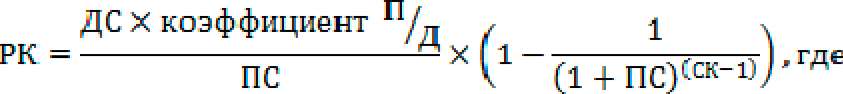 РК – максимально возможный размер ипотечного кредита в банке;ПС – процентная ставка по кредиту за месяц (десятичная дробь);СК – общее число платежей по кредиту за весь срок кредита (количество месяцев).    Положительная оценка не означает реальной возможности гражданина-заявителя  получить  ипотечный  кредит,  поскольку  банки  предъявляют  свои дополнительные требования по предоставлению кредитов заявителям.8.  Определение  размера  социальной  выплаты  на  приобретение  жилья производится в соответствии с  Правилами  предоставления молодым семьям социальных  выплат  на  приобретение  (строительство)  жилья  и  их использования,  утвержденными  постановлением  Правительства  Российской Федерации от 17 декабря 2010 г. № 1050.9.  При  принятии  решения  о  признании  молодой  семьи  имеющей достаточные  доходы  либо  иные  денежные  средства  для  оплаты  расчетной (средней)  стоимости  жилья,  превышающей  размер  предоставляемой социальной  выплаты  на  приобретение  жилья,  учитывается  следующее соотношение:СЖ = РС + Н + РК, гдеСЖ – расчетная (средняя) стоимость жилья;РС  –  размер социальной выплаты на приобретение жилья, недостающих средств семьи на приобретение жилья.10. Принимаются следующие решения:1)  если  расчетная  (средняя)  стоимость  жилья  меньше  или  равна  сумме социальной  выплаты  на  приобретение  жилья,  возможных  накоплений  и максимально возможной суммы кредита – принимается решение о признании молодой семьи имеющей достаточные доходы либо иные денежные средства для  оплаты  расчетной  (средней)  стоимости  жилья,  превышающей  размер предоставляемой социальной выплаты на приобретение жилья;2) если расчетная (средняя) стоимость жилья больше суммы социальной выплаты  на  приобретение  жилья,  возможных  накоплений  и  максимально возможной  суммы  кредита  и  при  этом  семья  подтверждает  наличие собственных  средств  в  размере  не  менее  суммы  величины  возможного накопления  и  разницы  от  расчетной  стоимости  жилья  –  принимается решение  о  признании  молодой  семьи  имеющей  достаточные  доходы  либо иные денежные средства для оплаты расчетной (средней) стоимости жилья, превышающей  размер  предоставляемой  социальной  выплаты  на приобретение жилья;3) если расчетная (средняя) стоимость жилья больше суммы социальной выплаты  на  приобретение  жилья,  возможных  накоплений  и  максимально возможной  суммы  кредита  и  если  семья  не  подтверждает  наличие собственных  средств  в  размере  не  менее  суммы  величины  возможного накопления  и  разницы  от  расчетной  стоимости  жилья  –  принимается решение о признании молодой семьи не имеющей достаточных доходов либо иных  денежных  средств  для  оплаты  расчетной  (средней)  стоимости  жилья, превышающей  размер  предоставляемой  социальной  выплаты  на приобретение жилья._________________ ПРИЛОЖЕНИЕ № 7к Порядку предоставления молодым семьям социальных выплат и формирования списков молодых семей, имеющих правона получение социальной выплатына приобретение (строительство) жилья,в рамках реализации мероприятияпо обеспечению жильем молодых семеймуниципальной подпрограммыМО «Алданский район» «Обеспечение граждан доступным жильем на 2020-2024 годы»ПОРЯДОКпредоставления молодой семье дополнительной социальной выплатына приобретение жилья при рождении (усыновлении) одного ребенка1.  Настоящий  Порядок  регулирует  правоотношения,  возникающие  при предоставлении  молодой  семье  дополнительной  социальной  выплаты  на приобретение жилья при рождении (усыновлении) одного ребенка в рамках реализации  мероприятия  по  обеспечению  жильем  молодых  семей государственной  программы  Республики  Саха  (Якутия)  «Обеспечение качественным жильем  и повышение качества жилищно-коммунальных услуг на  2018  –  2022  годы»,  утвержденной  Указом  Президента  Республики  Саха (Якутия)  от  25  октября  2017  г.  №  2165  (далее  –  мероприятие).  Порядок разработан  в  соответствии  с  постановлением  Правительства  Российской Федерации  от  17  декабря  2010  г.  №  1050  «О  реализации  отдельных мероприятий  государственной  программы  Российской  Федерации «Обеспечение  доступным  и  комфортным  жильем  и  коммунальными услугами граждан Российской Федерации».2.  Дополнительная  социальная  выплата  на  приобретение  жилья  при рождении (усыновлении) одного ребенка (далее - дополнительная социальная выплата  на  приобретение  жилья)  предоставляется  молодым  семьям,  ранее получившим  социальную  выплату  по  мероприятию  как  молодые  семьи,  не имеющие детей.3.  Дополнительная  социальная  выплата  предоставляется  в  размере  5 процентов  от  расчетной  (средней)  стоимости  жилья,  рассчитанной  на  дату подачи  заявления  о  предоставлении  дополнительной  социальной  выплаты, при  рождении  (усыновлении)  одного  ребенка  для  погашения  части  кредита или  займа  либо  для  компенсации  затраченных  собственных  средств  на приобретение жилья или строительство индивидуального жилья при условии приобретения  (строительства)  жилого  помещения  молодой  семьей  после признания молодой семьи участницей мероприятия.4. Дополнительная социальная выплата предоставляется молодой семье за счет средств местного бюджета. 5.  Для  получения  дополнительной  социальной  выплаты  молодая  семья представляет  в  орган  местного  самоуправления  муниципального образования, решением  которого  молодая  семья была  признана  участникоммероприятия, следующие документы:а)  заявление  о  предоставлении  дополнительной  социальной  выплаты  в связи с рождением (усыновлением) одного ребенка  с  указанием назначения использования  данной  социальной  выплаты  на  приобретение  жилья  (на погашение  собственных расходов по приобретению  (строительству)  жилого помещения  или  части  ипотечного  жилищного  кредита  или  займа)  и банковских реквизитов счета, на который  необходимо перечислить средства дополнительной  социальной  выплаты.  Заявление  подписывается  обоими супругами или родителем - в неполной семье;б) копии паспортов супругов;в)  копию  свидетельства  о  рождении  ребенка  (копию  свидетельства  об усыновлении);г)  копию  свидетельства  о  браке  (на  неполную  семью  не распространяется);д) копию справки о составе семьи по месту жительства в приобретенном (построенном) жилом помещении;е) копии договоров на приобретение (строительство) жилого помещения, договоров  на  получение  ипотечного  жилищного  кредита  (займа), свидетельств о праве собственности на приобретенное (построенное) жилое помещение;ж)  справку  банка  и/или  иной  организации,  предоставившей  молодой семье  ипотечный  жилищный  кредит  (займ),  об  остатке  задолженности  по кредиту (займу) на дату подачи заявления.6.  Орган  местного  самоуправления  организует  работу  по  проверке сведений,  содержащихся  в  документах,  указанных  в  пункте  5  настоящего Порядка,  и  в  10-дневный  срок  с  даты  подачи  документов  в  полном  объеме принимает  решение  о  включении  молодой  семьи  в  список  молодых  семей, изъявивших  желание  получить  дополнительную  социальную  выплату  в планируемом  году.  О  принятом  решении  молодая  семья  уведомляется письменно органом местного самоуправления в пятидневный срок.7. Список  молодых  семей,  изъявивших  желание  получить дополнительную  социальную  выплату  на  приобретение  жилья  в планируемом  году,  составляется  по  форме,  установленной  для  списков молодых  семей  -  участников  мероприятия,  изъявивших  желание  получить социальную  выплату  в  планируемом  году,  и  предоставляется  с  заявкой государственному заказчику мероприятия. 8.  Основанием  для  отказа  молодой  семье  во  включении  в  список молодых семей, изъявивших желание получить дополнительную социальную выплату в планируемом году, является:а)  достижение  одним  из  супругов  (двумя  супругами)  предельного возраста, установленного мероприятием;б)  непредоставление  или  предоставление  не  в  полном  объеме документов, указанных в пункте 5 настоящего Порядка;в)  недостоверность  сведений,  содержащихся  в  представленных документах;г)  отсутствие  оснований  на  получение  дополнительной  социальной выплаты в соответствии с мероприятием и настоящим Порядком;д) распределение в полном объеме денежных средств, предусмотренных на  предоставление  социальных  выплат  на  приобретение  жилья  в  рамках мероприятия в соответствующем году.9. Повторное обращение с заявлением о предоставлении дополнительной социальной  выплаты  на  приобретение  жилья  допускается  после  устранения оснований для отказа, указанных в  подпунктах «а»-«г»  пункта  8  настоящего Порядка.  Молодым  семьям,  имеющим  право  на  получение  дополнительной социальной  выплаты,  но  не  получившим  ее  в  связи  с  распределением  в полном объеме денежных средств, предусмотренных на эти цели в текущем году,  в  следующем  году  указанные  выплаты  предоставляются  в первоочередном порядке.10.  Предоставление  дополнительной  социальной  выплаты осуществляется в пределах денежных средств, выделенных на данные цели в местном бюджете.11.  Предоставление  дополнительной  социальной  выплаты осуществляется  путем  перечисления денежных  средств на банковский  счет, указанный в заявлении молодой семьи, органом местного самоуправления в течение 10 рабочих дней с момента определения лимита денежных средств, выделенных на данные цели в бюджете Республики Саха (Якутия)  и местном бюджете. Перечисление  денежных  средств  осуществляется  на  основании документов, указанных в пункте 5 настоящего Порядка.12. Дополнительная социальная выплата на приобретение жилья может быть предоставлена молодой семье только один раз в течение срока действия мероприятияПриложение № 6к муниципальной программе «Обеспечение граждан доступным и комфортным жильем 2020-2024годы»Порядок предоставления жилых помещенийпедагогическим работникамМеханизм реализации программы предполагает оказание муниципальной поддержки вновь прибывшим педагогическим работникам в улучшении жилищных условий путем предоставления им жилого помещения по договору найма специализированного жилого фонда муниципального образования «Алданский район».Участниками программы являются:- педагогические работники, имеющие высшее образование и заключившие договор с образовательной организацией муниципального образования «Алданский район».Специализированный жилой фонд прикрепляется к муниципальной образовательной организации МО «Алданский район» в соответствии с наличием вакансий педагогических работников. Указанное закрепление может быть пересмотрено при снятии вакансий ввиду оформления трудовых отношений на неопределенный срок с гражданами, проживающими на территории Алданского района.Специализированные жилые помещения предоставляются по договору найма служебного жилого помещения педагогическим работникам, вновь прибывшим на территорию Алданского района и нуждающимся в служебных жилых помещениях, имеющим право на получение служебного жилого помещения, по характеру их трудовых отношений и потребности учреждений образования в педагогических кадрах, в соответствии с Жилищным кодексом Российской Федерации.К вновь прибывшим относятся педагогические работники, прибывшие из-за пределов Алданского района и отработавшие на территории Алданского района не более шести месяцев, а также педагогические работники, прибывшие после окончания высших учебных заведений, не имеющие стажа педагогической работы. В исключительных случаях комиссией может быть принято решение о предоставлении жилого помещения педагогическим работникам, прибывшим в Алданский район более шести месяцев назад.Заключение договора найма влечет для обеих сторон права и обязанности, связанные с пользованием помещения. Основными обязанностями нанимателя являются плата за пользование помещением и оплата коммунальных услуг. Кроме того, гражданин обязан за свой счет производить текущий ремонт. Капитальный ремонт оплачивается собственником помещения.Служебное жилье не должно использоваться гражданами для извлечения прибыли, а именно нельзя сдавать их в аренду, продавать, менять и др. Данный запрет связан с тем, что жилье не принадлежит человеку на праве собственности и распоряжаться им по своему усмотрению он не может.При подаче заявления о предоставлении служебного жилья и для его рассмотрения необходимо предоставить ряд документов. К ним, прежде всего, относятся:- паспорт;- трудовая книжка как подтверждение трудоустройства в данной организации и на соответствующей должности;- документ, который указывает на отсутствие жилплощади в собственности на территории муниципального образования «Алданский район» (выписка из Единого государственного реестра недвижимости или иной);- свидетельство о заключении (или расторжении) брака;- справка о составе семьи работника;- трудовой договор, в котором указан срок, в течение которого продлятся трудовые отношения;- ходатайство или заявление со стоны работодателя.Указанный перечень документации для получения служебной квартиры не является исчерпывающим. Он может пополняться в зависимости от ситуации и условий предоставления жилья.Жилое помещение (квартира) может быть предоставлено двум и более педагогическим работникам в случае, если они являются семьей или выразили желание проживать совместно.При расторжении трудового договора с образовательной организацией, за которой закреплено жилое помещение, гражданин теряет право на проживание. В таком случае договор социального найма расторгается, работник подлежит выселению.Решение о предоставлении жилья работникам отрасли «Образование» принимается на заседании Комиссии о предоставлении жилых помещений специализированного жилого фонда большинством голосов на основании ходатайства муниципальной образовательной организации.Решение о предоставлении жилых помещений принимается простым большинством от числа присутствующих членов комиссии, при равенстве голосов принимается решение, поддержанное председателем комиссии.Приложение № 7 к муниципальной программе «Обеспечение граждан доступным и комфортным жильем 2020-2024годы»Порядок предоставления жилых помещений специализированного жилищного фонда по договорам найма специализированных жилых помещений лицам из числа детей-сирот и детей, оставшихся без попечения родителей        Детям-сиротам и детям, оставшимся без попечения родителей, лицам из числа детей-сирот и детей, оставшихся без попечения родителей, жилые помещения специализированного жилищного фонда по договорам найма специализированных жилых помещений предоставляются уполномоченным органом, на территории которого находится место жительства указанных лиц. В случае невозможности предоставления детям-сиротам и детям, оставшимся без попечения родителей, лицам из числа детей-сирот и детей, оставшихся без попечения родителей, жилых помещений специализированного жилищного фонда по договорам найма специализированных жилых помещений по месту их жительства в соответствующем населенном пункте указанным лицам по их согласию предоставляются жилые помещения специализированного жилищного фонда по договорам найма специализированных жилых помещений в другом населенном пункте. Жилые помещения специализированного жилищного фонда по договорам найма специализированных жилых помещений предоставляются детям-сиротам и детям, оставшимся без попечения родителей, лицам из числа детей-сирот и детей, оставшихся без попечения родителей, включенным в реестр. По заявлению в письменной форме лиц, и достигших возраста 18 лет, а также в случае приобретения ими полной дееспособности до достижения совершеннолетия жилые помещения специализированного жилищного фонда по договорам найма специализированных жилых помещений предоставляются им по окончании срока пребывания в образовательных организациях, организациях социального обслуживания граждан, медицинских организациях и иных учреждениях и организациях, создаваемых в установленном законом порядке для детей-сирот и детей, оставшихся без попечения родителей, а также по завершении получения профессионального образования, либо окончании прохождения военной службы по призыву, либо окончании отбывания наказания в исправительных учреждениях.Детям-сиротам и детям, оставшимся без попечения родителей, лицам из числа детей-сирот и детей, оставшихся без попечения родителей, жилые помещения специализированного жилищного фонда по договорам найма специализированных жилых помещений предоставляются однократно в виде изолированного жилого помещения (жилого дома или квартиры) в установленном законодательством порядке общей площадью от 24 до 38 квадратных метров, отвечающего требованиям, предъявляемым к жилым помещениям, и степени благоустройства, определенной органом местного самоуправления. Предоставление земельного участка, на котором расположено жилое помещение, осуществляется в установленном законодательством порядке. При подтверждении органом местного самоуправления невозможности приобретения жилых помещений установленной площади (в случае признания конкурсных процедур несостоявшимися более трех раз по причине отсутствия участников) решением органа местного самоуправления может быть произведено увеличение площади приобретаемых жилых помещений без превышения расчетной стоимости одного жилого помещения. Отказ в предоставлении жилого помещения специализированного жилого фонда по договору найма специализированного жилого помещения лицу, относящемуся к категории детей-сирот и детей, оставшихся без попечения родителей, может быть обжалован в суд. РЕСПУБЛИКА САХА (ЯКУТИЯ) АДМИНИСТРАЦИЯ МУНИЦИПАЛЬНОГО ОБРАЗОВАНИЯ«АЛДАНСКИЙ РАЙОН»ПОСТАНОВЛЕНИЕ№ 1418п от 30.12.2019 г.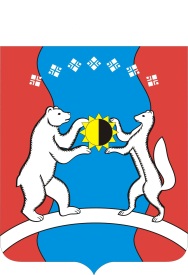 САХА ӨРӨСПҮҮБҮЛҮКЭТЭ«АЛДАН ОРОЙУОНА»МУНИЦИПАЛЬНАЙТЭРИЛЛИИДЬАһАЛТАТАУУРААХНаименование программы«Обеспечение граждан доступным и комфортным жильем 2020-2024годы»Ответственный исполнитель программы Ответственный исполнитель программы - Социальное управление администрации МО «Алданский район»Соисполнитель программы-Участники муниципальной программыСоциальное управление администрации МО «Алданский район»;МКУ "Департамент образования» МО «Алданский район";Отдел опеки и попечительства администрации МО» Алданский район».Иной участник программыАдминистрации муниципальных поселений Алданского районаЦель программы Предоставление государственной и муниципальной поддержки в решении повышения доступности жилья и качества жилищного обеспечения населения Задача программы  1. Повышение уровня обеспеченности жильем молодых семей;2.Обеспечение системы образования высококвалифицированными и мотивированными кадрами;3. Обеспечение жильем детей-сирот и детей, оставшихся без попечения родителей и лиц из их числа.Целевые показатели (индикаторы) программы1. Количество молодых семей, обеспеченных жильем2. Количество педагогических работников, направленных на работу в образовательные организации Алданского района;4. Количество предоставленных жилых помещений педагогическим работникам муниципальной бюджетной сферы;3. Количество детей - сирот и детей, оставшихся без попечения родителей, лиц из их числа, обеспеченных жилыми помещениями по договорам найма специализированных жилых помещений.Сроки реализации программы2020- 2024 годы.Объем финансового обеспечения программы Объемы финансового обеспечения подпрограммы (прогноз) 133 472 400 00 руб., в том числе:2020 г.  – 50 177 500,00 руб.2021 г. -  58 994 900,00 руб. 2022 г. –8 100 000, 00 руб. 2023 г. – 8 100 000,00 руб.2024 г. – 8 100 000,00 руб.Ожидаемые результаты программыУспешное выполнение мероприятий программы в 2020-2024 годах позволит обеспечить жильем 192 молодых семей Алданского района, а также обеспечит:  - создание условий для повышения уровня обеспеченности жильем молодых семей; - привлечение в жилищную сферу дополнительных финансовых средств, кредитных и других организаций, предоставляющих жилищные кредиты и займы, в том числе ипотечные, а также собственные средства граждан; - улучшение демографической ситуации в районе; - привлечение и обеспечение жильем педагогических работников образовательных организаций Алданского района; - обеспечение жилыми помещениями детей - сирот и детей, оставшихся без попечения родителей, лиц из их числа, обеспеченных жилыми помещениями по договорам найма специализированных жилых помещений;-снижение социальной напряженности в части обеспечения жилыми помещениями детей - сирот и детей, оставшихся без попечения родителей, лиц из их числа.Оценка реализации программы Наименование программыНаименование целевого индикатора (показателя)Единица измеренияотчетный периодотчетный периодотчетный периодТекущий 2019Результаты реализации программы 2024Оценка реализации программы Наименование программыНаименование целевого индикатора (показателя)Единица измерения201620172018Текущий 2019Результаты реализации программы 2024«Обеспечение граждан доступным и комфортнымжильем 2020-2024годы»Количество молодых семей, обеспеченных жильем Кол-во3883393938«Обеспечение граждан доступным и комфортнымжильем 2020-2024годы»Количество детей-сирот и детей, оставшиеся без попечения родителей, лица из их числа, обеспеченных жилыми помещениями по договорам найма специализированных жилых помещенийКол-во73139830«Обеспечение граждан доступным и комфортнымжильем 2020-2024годы»Количество педагогических работников, направленных на работу в образовательные организации Алданского районаКол-во00055«Обеспечение граждан доступным и комфортнымжильем 2020-2024годы»Количество предоставленных жилых помещений педагогическим работникам муниципальной бюджетной сферыКол-во00055СИЛЬНЫЕ СТОРОНЫСЛАБЫЕ СТОРОНЫ- -наличие действующей Федеральной и Республиканской нормативной правовой базы.-наличие положительного опыта межведомственного (поселение-район) взаимодействия по обеспечению жильем молодых семей;- совершенствование нормативной правовой базы- низкое финансирование программ по обеспечению жильем молодых семей, уровне поселений Алданского района-отсутствие в поселениях района отдельной очереди нуждающихся в жилье молодых семей и педагогических работников.-высокая стоимость жилья на вторичном рынке.-высокие процентные ставки по ипотечным кредитам.- недостаточная координация работы по ранней профилактике семейного неблагополучия, преодолению социального сиротства.- отсутствие маневренного жилого фондаВОЗМОЖНОСТИУГРОЗЫ-возможность повышения качества жизни молодых семей, работников муниципальной бюджетной сферы, детей-сирот и детей, оставшихся без попечения родителей, лиц из их числа в Алданском районе-возможность привлечения средств Федерального, Республиканского и муниципальных бюджетов;-решить проблему закрепления молодых кадров;- возможность создания на территории МО «Алданский район» условий для реализации прав детей-сирот и детей, оставшихся без попечения родителей, и лиц из их числа на обеспечение жилыми помещениями;
- своевременного выполнения обязательств по обеспечению жильем детей-сирот и детей, оставшихся без попечения родителей, и лиц из их числа и, как следствие сокращения числа граждан, состоящих на учете нуждающихся в жилых помещениях детей-сирот и детей, оставшихся без попечения родителей, и лиц из их числа, в МО «Алданский район»-внимание Республиканских органов власти к проблемам обеспечения жильем молодых семей;- совершенствование нормативной правовой базы, исходя из реальных условий и необходимости принятия мер по решению соответствующих проблем.-зависимость от социально-экономической ситуации.-инфляция денежных средств.-увеличение количества родителей, не исполняющих родительских обязанностей, ведущие асоциальный образ жизни.Вид рисковОписаниеМероприятия по снижениюСоциальные рискиДостижение значительно меньшего социального эффекта, чем было запланированоОсуществление контроля и постоянного мониторинга хода реализации программы.Своевременное внесение изменений в случае значительного изменения социальной действительности, устаревания мероприятий программыЭкономические рискиСокращение фактического объема финансирования программы.Затягивание сроков реализации мероприятий программыСвоевременное предоставление информации о проведении мероприятий и отчетности по программеПравовые рискиИзменение порядка формирования и финансирования программыСвоевременное внесение изменений в программу№Наименование программы/подпрограммы/индикатораНаименование программы/подпрограммы/индикатораЕдиница измеренияЗначение показателейЗначение показателейЗначение показателейЗначение показателейЗначение показателейЗначение показателейЗначение показателей№Отчетный год         2018 г.Текущий год       2019 г.Плановый периодПлановый периодПлановый периодПлановый периодПлановый период№Отчетный год         2018 г.Текущий год       2019 г.2020 год2021 год2022 год2023 год2024 год1223456789101Цель: предоставление государственной и муниципальной поддержки в решении повышения доступности жилья и качества жилищного обеспечения населенияЦель: предоставление государственной и муниципальной поддержки в решении повышения доступности жилья и качества жилищного обеспечения населенияЦель: предоставление государственной и муниципальной поддержки в решении повышения доступности жилья и качества жилищного обеспечения населенияЦель: предоставление государственной и муниципальной поддержки в решении повышения доступности жилья и качества жилищного обеспечения населенияЦель: предоставление государственной и муниципальной поддержки в решении повышения доступности жилья и качества жилищного обеспечения населенияЦель: предоставление государственной и муниципальной поддержки в решении повышения доступности жилья и качества жилищного обеспечения населенияЦель: предоставление государственной и муниципальной поддержки в решении повышения доступности жилья и качества жилищного обеспечения населенияЦель: предоставление государственной и муниципальной поддержки в решении повышения доступности жилья и качества жилищного обеспечения населенияЦель: предоставление государственной и муниципальной поддержки в решении повышения доступности жилья и качества жилищного обеспечения населенияЦель: предоставление государственной и муниципальной поддержки в решении повышения доступности жилья и качества жилищного обеспечения населения1.1.Задача 1: Повышение уровня обеспеченности жильем молодых семей.Задача 1: Повышение уровня обеспеченности жильем молодых семей.Задача 1: Повышение уровня обеспеченности жильем молодых семей.Задача 1: Повышение уровня обеспеченности жильем молодых семей.Задача 1: Повышение уровня обеспеченности жильем молодых семей.Задача 1: Повышение уровня обеспеченности жильем молодых семей.Задача 1: Повышение уровня обеспеченности жильем молодых семей.Задача 1: Повышение уровня обеспеченности жильем молодых семей.Задача 1: Повышение уровня обеспеченности жильем молодых семей.Задача 1: Повышение уровня обеспеченности жильем молодых семей.1.1.1.Целевой индикатор: Количество молодых семей, обеспеченных жильем Целевой индикатор: Количество молодых семей, обеспеченных жильем Кол-во38  3938   383838381.2.Задача 2: Обеспечение системы образования высококвалифицированными и мотивированными кадрамиЗадача 2: Обеспечение системы образования высококвалифицированными и мотивированными кадрамиЗадача 2: Обеспечение системы образования высококвалифицированными и мотивированными кадрамиЗадача 2: Обеспечение системы образования высококвалифицированными и мотивированными кадрамиЗадача 2: Обеспечение системы образования высококвалифицированными и мотивированными кадрамиЗадача 2: Обеспечение системы образования высококвалифицированными и мотивированными кадрамиЗадача 2: Обеспечение системы образования высококвалифицированными и мотивированными кадрамиЗадача 2: Обеспечение системы образования высококвалифицированными и мотивированными кадрамиЗадача 2: Обеспечение системы образования высококвалифицированными и мотивированными кадрамиЗадача 2: Обеспечение системы образования высококвалифицированными и мотивированными кадрами1.2.1.Целевой индикатор: Количество педагогических работников, направленных на работу в образовательные организации Алданского районаЦелевой индикатор: Количество педагогических работников, направленных на работу в образовательные организации Алданского районаКол-во 5555555Целевой индикатор: Количество предоставленных жилых помещений педагогическим работникам муниципальной бюджетной сферыЦелевой индикатор: Количество предоставленных жилых помещений педагогическим работникам муниципальной бюджетной сферыКол-во55555551.3.Задача 3: Обеспечение жильем детей-сирот и детей, оставшихся без попечения родителей и лиц из их числаЗадача 3: Обеспечение жильем детей-сирот и детей, оставшихся без попечения родителей и лиц из их числаЗадача 3: Обеспечение жильем детей-сирот и детей, оставшихся без попечения родителей и лиц из их числаЗадача 3: Обеспечение жильем детей-сирот и детей, оставшихся без попечения родителей и лиц из их числаЗадача 3: Обеспечение жильем детей-сирот и детей, оставшихся без попечения родителей и лиц из их числаЗадача 3: Обеспечение жильем детей-сирот и детей, оставшихся без попечения родителей и лиц из их числаЗадача 3: Обеспечение жильем детей-сирот и детей, оставшихся без попечения родителей и лиц из их числаЗадача 3: Обеспечение жильем детей-сирот и детей, оставшихся без попечения родителей и лиц из их числаЗадача 3: Обеспечение жильем детей-сирот и детей, оставшихся без попечения родителей и лиц из их числаЗадача 3: Обеспечение жильем детей-сирот и детей, оставшихся без попечения родителей и лиц из их числа1.3.1.Целевой индикатор: Количество детей - сирот и детей, оставшихся без попечения родителей, лиц из их числа, обеспеченных жилыми помещениями по договорам найма специализированных жилых помещенийЦелевой индикатор: Количество детей - сирот и детей, оставшихся без попечения родителей, лиц из их числа, обеспеченных жилыми помещениями по договорам найма специализированных жилых помещенийКол-во 3983030303030Статус структурного элементаНаименование муниципальной программы, подпрограммы, мероприятия Наименование регионального проекта, в рамках которого реализуется мероприятие* № мероприятия, соответствующей плану мероприятия по реализации Стратегии социально-экономического развития МО «Алданский район» на период до 2030 года (М-Х-Х-Х-Х)** Источник финансированияОбъемы бюджетных ассигнованийОбъемы бюджетных ассигнованийОбъемы бюджетных ассигнованийОбъемы бюджетных ассигнованийОбъемы бюджетных ассигнованийСтатус структурного элементаНаименование муниципальной программы, подпрограммы, мероприятия Наименование регионального проекта, в рамках которого реализуется мероприятие* № мероприятия, соответствующей плану мероприятия по реализации Стратегии социально-экономического развития МО «Алданский район» на период до 2030 года (М-Х-Х-Х-Х)** Источник финансирования2020 год2021 год2022 год2023 год2024 год12345678910Муниципальная программа«Обеспечение граждан доступнымжильем на 2020-2024 годы»Всего:50 177 500,0058 994 900,008 100 000, 008 100 000, 008 100 000, 00Муниципальная программа«Обеспечение граждан доступнымжильем на 2020-2024 годы»Государственный бюджет Республики Саха (Якутия)Муниципальная программа«Обеспечение граждан доступнымжильем на 2020-2024 годы»Федеральный бюджетМуниципальная программа«Обеспечение граждан доступнымжильем на 2020-2024 годы»Местные бюджетыМуниципальная программа«Обеспечение граждан доступнымжильем на 2020-2024 годы»Внебюджетные источникиЗадача программы: Повышение уровня обеспеченности жильем молодых семейЗадача программы: Повышение уровня обеспеченности жильем молодых семейЗадача программы: Повышение уровня обеспеченности жильем молодых семейЗадача программы: Повышение уровня обеспеченности жильем молодых семейЗадача программы: Повышение уровня обеспеченности жильем молодых семейЗадача программы: Повышение уровня обеспеченности жильем молодых семейЗадача программы: Повышение уровня обеспеченности жильем молодых семейЗадача программы: Повышение уровня обеспеченности жильем молодых семейЗадача программы: Повышение уровня обеспеченности жильем молодых семейЗадача программы: Повышение уровня обеспеченности жильем молодых семейМероприятие 1.1Реализация мероприятий по обеспечению жильем молодых семей (2030014970)М 2.3.2.1Всего:8 100 000, 008 100 000, 008 100 000, 008 100 000, 008 100 000, 00Мероприятие 1.1Реализация мероприятий по обеспечению жильем молодых семей (2030014970)М 2.3.2.1Государственный бюджет Республики Саха (Якутия)Мероприятие 1.1Реализация мероприятий по обеспечению жильем молодых семей (2030014970)М 2.3.2.1Федеральный бюджетМероприятие 1.1Реализация мероприятий по обеспечению жильем молодых семей (2030014970)М 2.3.2.1Местные бюджеты8 100 000, 008 100 000, 008 100 000, 008 100 000, 008 100 000, 00Мероприятие 1.1Реализация мероприятий по обеспечению жильем молодых семей (2030014970)М 2.3.2.1Бюджет поселенийМероприятие 1.1Реализация мероприятий по обеспечению жильем молодых семей (2030014970)М 2.3.2.1Внебюджетные источникиМероприятие 1.2Обеспечение жильем работников муниципальной бюджетной сферы (2030010010)Всего:Мероприятие 1.2Обеспечение жильем работников муниципальной бюджетной сферы (2030010010)Государственный бюджет Республики Саха (Якутия)Мероприятие 1.2Обеспечение жильем работников муниципальной бюджетной сферы (2030010010)Федеральный бюджетМероприятие 1.2Обеспечение жильем работников муниципальной бюджетной сферы (2030010010)Местные бюджетыМероприятие 1.2Обеспечение жильем работников муниципальной бюджетной сферы (2030010010)Внебюджетные источникиМероприятие 1.3Выполнение отдельных государственных полномочий по предоставлению жилых помещений детям-сиротам и детям, оставшимся без попечения родителей, лицам из их числа по договорам найма специализированных жилых помещений (2030063370)М 2.3.3.1Всего:42077500,0050894900,000,000,000,00Мероприятие 1.3Выполнение отдельных государственных полномочий по предоставлению жилых помещений детям-сиротам и детям, оставшимся без попечения родителей, лицам из их числа по договорам найма специализированных жилых помещений (2030063370)М 2.3.3.1Государственный бюджет Республики Саха (Якутия)42077500,0050894900,000,000,000,00Мероприятие 1.3Выполнение отдельных государственных полномочий по предоставлению жилых помещений детям-сиротам и детям, оставшимся без попечения родителей, лицам из их числа по договорам найма специализированных жилых помещений (2030063370)М 2.3.3.1Федеральный бюджетМероприятие 1.3Выполнение отдельных государственных полномочий по предоставлению жилых помещений детям-сиротам и детям, оставшимся без попечения родителей, лицам из их числа по договорам найма специализированных жилых помещений (2030063370)М 2.3.3.1Местные бюджетыМероприятие 1.3Выполнение отдельных государственных полномочий по предоставлению жилых помещений детям-сиротам и детям, оставшимся без попечения родителей, лицам из их числа по договорам найма специализированных жилых помещений (2030063370)М 2.3.3.1Внебюджетные источникиМероприятие 1.3Выполнение отдельных государственных полномочий по предоставлению жилых помещений детям-сиротам и детям, оставшимся без попечения родителей, лицам из их числа по договорам найма специализированных жилых помещений (2030063370)М 2.3.3.1Приложение № 3к муниципальной программе «Обеспечение граждан доступным и комфортным жильем на 2020-2024 годы»Удельные веса, предназначенные для оценки достижения результатов муниципальной программыПриложение № 3к муниципальной программе «Обеспечение граждан доступным и комфортным жильем на 2020-2024 годы»Удельные веса, предназначенные для оценки достижения результатов муниципальной программыПриложение № 3к муниципальной программе «Обеспечение граждан доступным и комфортным жильем на 2020-2024 годы»Удельные веса, предназначенные для оценки достижения результатов муниципальной программыПриложение № 3к муниципальной программе «Обеспечение граждан доступным и комфортным жильем на 2020-2024 годы»Удельные веса, предназначенные для оценки достижения результатов муниципальной программыПриложение № 3к муниципальной программе «Обеспечение граждан доступным и комфортным жильем на 2020-2024 годы»Удельные веса, предназначенные для оценки достижения результатов муниципальной программыПриложение № 3к муниципальной программе «Обеспечение граждан доступным и комфортным жильем на 2020-2024 годы»Удельные веса, предназначенные для оценки достижения результатов муниципальной программы№Наименование программы/подпрограммы/индикатораУдельный вес целевого индикатора в разрезе задачиУдельный вес задач в разрезе программыУдельный вес целевого индикатора в разрезе задачиУдельный вес задач в разрезе программы№Наименование программы/подпрограммы/индикатораприменяется в случае финансирования мероприятия, направленного на реализацию задачи: Обеспечение системы образования высококвалифицированными и мотивированными кадрамиприменяется в случае финансирования мероприятия, направленного на реализацию задачи: Обеспечение системы образования высококвалифицированными и мотивированными кадрамиприменяется в случае отсутствия финансирования мероприятия, направленного на реализацию задачи: Обеспечение системы образования высококвалифицированными и мотивированными кадрамиприменяется в случае отсутствия финансирования мероприятия, направленного на реализацию задачи: Обеспечение системы образования высококвалифицированными и мотивированными кадрамиЦель: предоставление государственной и муниципальной поддержки в решении повышения доступности жилья и качества жилищного обеспечения населенияХ1Х11.Задача: Повышение уровня обеспеченности жильем молодых семей 10,310,51.1.Индикатор: Количество молодых семей, обеспеченных жильем 1Х1Х2.Задача: Обеспечение системы образования высоко-квалифицированными и мотивированными кадрами10,4ХХ2.1.Индикатор: Количество педагогических работников, направленных на работу в образовательные организации Алданского района0,5ХХХ2.2.Индикатор: Количество предоставленных жилых помещений педагогическим работникам муниципальной бюджетной сферы0,5ХХХ3.Задача: Обеспечение жильем детей-сирот и детей, оставшихся без попечения родителей и лиц из их числа10,310,53.1Индикатор: Количество детей - сирот и детей, оставшихся без попечения родителей, лиц из их числа, обеспеченных жилыми помещениями по договорам найма специализированных жилых помещений1Х1ХП№ п/пНаименование индикатораЕдиница измеренияФормула расчёта индикатора с кратким алгоритмом расчетаИсточник получения информации для расчёта значения индикатораИндикаторы, у которых положительным результатам считается превышение фактического показателя над плановым показателемИндикаторы, у которых положительным результатам считается превышение фактического показателя над плановым показателемИндикаторы, у которых положительным результатам считается превышение фактического показателя над плановым показателемИндикаторы, у которых положительным результатам считается превышение фактического показателя над плановым показателемИндикаторы, у которых положительным результатам считается превышение фактического показателя над плановым показателем1Количество молодых семей, обеспеченных жильем Кол-воАбсолютное числоОтчет социального управления администрации МО «Алданский район» о реализации мероприятия программы2            Количество педагогических работников, направленных на работу в образовательные организации Алданского районаКол-воАбсолютное числоОтчет департамента образования МО «Алданский район» о реализации мероприятия программы3Количество предоставленных жилых помещений педагогическим работникам муниципальной бюджетной сферКол-воАбсолютное числоОтчет департамента образования МО «Алданский район» о реализации мероприятия программыКоличество детей - сирот и детей, оставшихся без попечения родителей, лиц из их числа, обеспеченных жилыми помещениями по договорам найма специализированных жилых помещенийКол-воАбсолютное числоОтчет отдела опеки и попечительства администрации МО «Алданский район» (по исполнению государственных полномочий) о реализации мероприятия программы№ п/п (молодые семьи)Данные о членах молодой семьиДанные о членах молодой семьиДанные о членах молодой семьиДанные о членах молодой семьиДанные о членах молодой семьиДанные о членах молодой семьиДанные о членах молодой семьиДата включения молодой семьи в список участников подпрограммыОрган местного самоуправления, на основании решения которого молодая семья включена в список участников подпрограмм ыРасчетная стоимость жильяРасчетная стоимость жильяРасчетная стоимость жилья№ п/п (молодые семьи)Количество членов семьи (человек)Ф. И. О.паспорт гражданина Российской Федерации или свидетельство о рождении несовершеннолетнего, не достигшего 14 летпаспорт гражданина Российской Федерации или свидетельство о рождении несовершеннолетнего, не достигшего 14 летчисло, месяц,год рожде ниясвидетельство о бракесвидетельство о бракеДата включения молодой семьи в список участников подпрограммыОрган местного самоуправления, на основании решения которого молодая семья включена в список участников подпрограмм ыСтоимость 1 кв. м (тыс. рублей)размер общей площади жилого помещения на семью (кв. м)всего (гр. Их гр. 12)№ п/п (молодые семьи)Количество членов семьи (человек)Ф. И. О.серия, номеркем, когда выданчисло, месяц,год рожде ниясерия, номеркем, когда выданДата включения молодой семьи в список участников подпрограммыОрган местного самоуправления, на основании решения которого молодая семья включена в список участников подпрограмм ыСтоимость 1 кв. м (тыс. рублей)размер общей площади жилого помещения на семью (кв. м)всего (гр. Их гр. 12)12345678910111213ИТОГО:ИТОГО:ИТОГО:Ежемесячный доход заемщика, указанный в прожиточных минимумах (ПМ) в расчете на одного члена семьи.    Значение коэффициента П/ДДо 2,0  352,2 362,4  372,6  382,8  393,0  403,2  413,4  423,6  433,8444,0  454,2  464,4  474,6  484,8 495,0 и далее  50